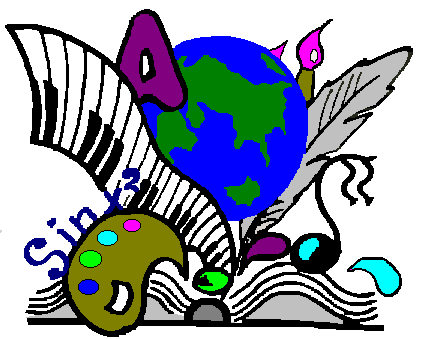 «Внеурочная деятельность – инструмент творческого и духовного развития личности ребенка»Внеурочная (внеучебная) деятельность учащихся - деятельностная организация на основе вариативной составляющей базисного учебного (образовательного) плана, организуемая участниками образовательного процесса, отличная от урочной системы обучения: экскурсии, кружки, секции, круглые столы, конференции, диспуты, КВНы, школьные научные общества, олимпиады, соревнования, поисковые и научные исследования и т.д.; занятия по направлениям внеучебной деятельности учащихся, позволяющие в полной мере реализовать Требования Федеральных государственных образовательных стандартов общего образования. (Федеральный Государственный Образовательный Стандарт: голоссарий. http://standart.edu.ru/)Система дополнительного образования нашей школы обеспечивает непрерывное образование учащихся, возможность постоянного творческого развития. Сегодня образованность человека определяется его всесторонним развитием. На основании этого образовательный процесс в системе дополнительного образования школы направлен на всестороннее развитие ребенка, раскрытие его творческих возможностей, способностей и таких качеств личности, как инициативность, самостоятельность, то есть всего того, что характеризует индивидуальность человека. Именно эти концептуальные позиции определили цель дополнительного образования на 2014-2015 учебный год:  создание  условий для достижения обучающимися  необходимого для жизни в обществе социального опыта и формирования принимаемой обществом системы ценностей, создание условий для многогранного развития и социализации каждого учащегося в свободное от учёбы время. Создание воспитывающей среды, обеспечивающей активизацию социальных, интеллектуальных интересов учащихся в свободное время, развитие здоровой,  творчески растущей личности, с формированной гражданской ответственностью и правовым самосознанием, подготовленной к жизнедеятельности в новых условиях, способной на социально значимую практическую деятельность, реализацию добровольческих инициатив.Для осуществления поставленной цели педагогическим коллективом решались задачи развития дополнительного образования в школе: формирование условий для создания единого образовательного пространства, укрепление школьных традиций;развитие системы мониторинга интересов и потребностей учащихся и родителей в дополнительном образовании, эффективности внеурочной деятельности    в школе;определение содержания дополнительного образования, его форм и методов работы с учащимися с учетом возраста, вида образовательного учреждения, особенностей социокультурного окружения; расширение видов творческой деятельности; создание максимальных условий для освоения учащимися духовных и культурных ценностей, воспитания уважения к истории и культуре своего и других народов; обращение к личностным проблемам учащихся, формирование их нравственных качеств, творческой и социальной активности;профилактика асоциального поведения. Система дополнительного образования функционировала в целях формирования единого образовательного пространства МБОУ СОШ №3 для повышения качества образования и реализации процесса становления личности в разнообразных развивающих средах и является равноправным, взаимодополняющим компонентом базового образования.Содержание дополнительного образования определялось образовательными программами – типовыми (примерными), рекомендованными Министерством образования, модифицированными (адаптированными), авторскими.Структура определялась целями и задачами дополнительного образования детей в общеобразовательной школе, количеством и направленностью реализуемых дополнительных образовательных программ и включала следующие компоненты: кружки, секции, объединения.Прием обучающихся в кружки, секции, объединения осуществлялся на основе свободного выбора детьми образовательной области и образовательных программ.Сфера дополнительного образования рассматривался администрацией и коллективом школы как полноценная составляющая процесса непрерывного образования человека и является составной частью учебно-развивающей среды школы.   	 Дополнительное образование планировалось на основе полного анализа всей образовательной деятельности школы. Оно неразрывно связано со всеми другими направлениями учебно-воспитательной процесса, с системой воспитывающей деятельности:с педагогическим советом - по взаимосвязям всех звеньев учебно-воспитательной деятельности;с родительской, ученической общественностью - по степени удовлетворенности дополнительным образованием.Обучение и воспитание составляли единый педагогический процесс, обеспечивающий формирование и всестороннее развитие личности учащегося. Педагогические задачи успешно решались при органичном сочетании учебно-воспитательной работы в ходе урока с целенаправленным воздействием на учащегося во внеурочное время. Социальная ситуация около школьного пространства(Анализ внешней среды)Микрорайон, закрепленный за школой,  имеет ряд специфических особенностей: невысокий  материальный и социальный уровень населения;средний уровень образованности родителей;отсутствие в микрорайоне культурно-образовательных учреждений;удаленность от центра города;распад и деградация семейных отношений в некоторых семьях;увеличение числа родителей, употребляющих алкогольные напитки, уклоняющихся от выполнения своих родительских обязанностей;возрастает число детей с ограниченными возможностями здоровья      и     детей, нуждающихся в психолого-педагогической коррекции и помощи.Педагогический  коллектив видит выход в следующем: школа должна помочь ребенку самоутвердиться, самоопределиться и самовыразиться, формировать у него мотивацию к образованию. Своеобразие дополнительного образования  проявляется:в целенаправленном добровольном использовании ребенком свободного от уроков времени для полноценного развития своих потенциальных возможностей;в свободе выбора направлений деятельности, педагога, образовательной программы;в возможности менять виды деятельности, коллектив, педагога;в творческом характере образовательного процесса, осуществляемого на основе дополнительных образовательных программ;в особых взаимоотношениях ребенка и педагога (сотрудничество, сотворчество, индивидуальный подход к ребенку).Научно-педагогической основой организации образовательного процесса в области дополнительного образования в школе являются личностно-ориентированные технологии обучения. 	Исходя из перечисленных особенностей дополнительного образования, можно выделить его функции в школе:образовательная — обучение ребенка по дополнительным образовательным программам, получение им новых знаний;воспитательная — обогащение и расширение культурного слоя общеобразовательного учреждения, формирование в школе культурной среды, определение на этой основе четких нравственных ориентиров, ненавязчивое воспитание детей через их приобщение к культуре;креативная — создание гибкой системы для реализации индивидуальных творческих интересов личности;интеграционная — создание единого образовательного пространства школы;функция социализации — освоение ребенком социального опыта, приобретение им навыков воспроизводства социальных связей и личностных качеств, необходимых для жизни;функция самореализации — самоопределение ребенка в социально и культурно значимых формах жизнедеятельности, проживание им ситуаций успеха, личностное саморазвитие.Приведенный перечень функций показывает, что дополнительное образование детей в школе является неотъемлемой частью  образовательной системы школы.СХЕМАорганизации дополнительного образования МБОУ СОШ № 3Статус системы Систему дополнительного образования в МБОУ СОШ №3 можно рассматривать с нескольких основных позиций:дополнительное образование как дополнение к основному базовому образованию, предполагающее углубление и расширение базовых знаний. Особое внимание уделяется культурологической, интеллектуально-познавательной  и естественно-научной направленности дополнительного образования. В школе работают такие кружки, как «Страноведение», «Учусь создавать проект», «Узнаем сами», «Литературная гостиная», «Информашка»;опережающее прохождение различных предметных курсов и компенсирующие занятия для детей с наличием пробелов в учебе, например «Занимательная орфография»», «Всезнайка», «За страницами учебника математики» в естественнонаучном направлении;дополнительное образование, превышающее базовый учебный курс, т.е. ознакомление с областями знаний, выходящими за рамки общеобразовательных программ, такие объединения как: «Горожане Читайленда», «Соловушки» в культурологическом направлении, «Юные художники», «Рукодельница» в художественно-эстетическом направлении, «Увлекательная астрономия» в естественно-научном направлении, «Зеленая планета» в эколого-биологическом направлении;дополнительное образование, ориентированное на приобретение знаний и умений в области человековедения, включающее развитие умений и навыков самопознания, необходимых для решения проблемы социальной адаптации и профессионального определения школьников, например, кружок «Человек и его здоровье», элективный курс «Профессиональное самоопределение» (социально-педагогическое направление)Сегодня одной из главных задач современной школы является воспитание порядочного и патриотичного человека. На занятиях таких кружков как «Ежели вы вежливы»,  «Клио» учащиеся знакомятся с историей и культурой нашей Родины, изучают историю нашего города, развивают историческое мышление. У ребят формируется собственная гражданская позиция в общественно-политической жизни.	Таким образом, дополнительное образование детей в школе является той сферой, которая, обладая самоценностью, в первую очередь, ориентирована на создание единого образовательного пространства и формирование у школьников целостного восприятия мира; на гармонизацию требований по реализации образовательного стандарта нового поколения и создание условий для развития индивидуальных интересов и потребностей личности.В 2014-2015 учебном году в системе дополнительного образования реализовывалось по  7 направленностям: спортивно-оздоровительное  художественно-эстетическое культурологическое социально-педагогическое  эколого-биологическое интеллектуально-познавательное естественнонаучное Внеурочная деятельность осуществлялась по  программам кружков, секций, объединений дополнительного образования, полностью соответствующим  требованиям  к содержанию и оформлению образовательных программ дополнительного образования детей. Все программы дополнительного образования были  согласованы с педагогическим советом, методическим советом, профсоюзным комитетом и наблюдательным (управляющим советом) и утверждены приказом директора школы, а также прошли процедуру лицензирования.Режим занятий был обусловлен спецификой внеурочной деятельности в школе: занятия проводились во второй половине дня после окончания предметов учебного цикла. Организация учебно-воспитательного процесса во второй половине дня имеет свои особенности:обучающиеся приходят на консультации или занятия во второй половине дня, в свободное от основной учебы время;обучение организуется на добровольных началах,коллективом школы создаются наиболее комфортные условия пребывания детей на занятиях, принципиально отличающихся от условий обучения в первой половине дня,учебно-воспитательный процесс происходит в условиях неформального содружества детей и взрослых, объединенных общими интересами и добровольностью совместной деятельности.Это способствует более интенсивному процессу социализации личности, выработке норм социального общения, помогает формировать навыки принятия самостоятельных решений.Формы занятий детских объединений были самые разные: беседы, игры, диспуты, экскурсии, коллективное творческое дело, проектная деятельность, конкурсы, выставки, концерты и фестивали. В кружках, секциях, объединениях школы работает коллектив в составе 20 человек: 1 педагог дополнительного образования (сотрудник муниципального учреждения дополнительного образования), 19 педагогов совмещают работу в кружках, объединениях с должностью учителя. Из 19 педагогов дополнительного образования - 100% имеют педагогическое образование, из них 41% имеют высшую квалификационную категорию, 46% педагогических работников имеют 1 квалификационную. Мониторинг занятий свидетельствует о высоком профессионализме преподавателей и интересе ребят к занятиям.Услугами дополнительного образования пользуются около  85% учащихся от общего числа учеников школы. Руководители  дополнительного образования ориентируются на знание индивидуальных особенностей учащихся.		Важная роль дополнительного образования детей – его воспитательная доминанта, поскольку именно в сфере свободного выбора видов деятельности можно рассчитывать на «незаметное», а значит и более эффективное воспитание. В процессе совместной творческой деятельности взрослого и ребенка происходит развитие нравственных качеств личности. Поэтому так важно, обращаясь к конкретным образовательным задачам, развивая определенные навыки, помнить о приоритетности воспитания. Умение ненавязчиво помогать ребенку в реализации его потенциальных возможностей и потребностей, в решении своих личных проблем, эмоционально и психологически поддерживать его и определяет место дополнительного образования детей в реализации образовательных стандартов нового поколения.	С этим положением тесно связана еще одна отличительная роль системы дополнительного образования детей – компенсаторная (или психотерапевтическая), поскольку именно в этой сфере ребята, обучающиеся в условиях школы, получают возможность индивидуального развития тех способностей, которые не всегда получают поддержку в учебном процессе. Будучи слабо успевающим по основным школьным дисциплинам, в художественном кружке или в спортивной секции он может оказаться в числе лидеров. Опыт  показывает, что педагогам дополнительного образования, как правило, удается снять стереотип однозначного восприятия школьника как «троечника» или «трудного».	Эмоциональная насыщенность – еще одна особенность развития дополнительного образования детей в условиях школы. Эмоционально-ценностное отношение к миру может быть сформировано у школьников в процессе обращения к ярким личностям, жизнь и творчество которых помогали бы искать ответы на вопросы, волнующие ребенка. Вместо воспитания на примерах хрестоматийных положительных образцов необходимо обращение к переживаниям и размышлениям конкретного, реально существующего человека, к его поискам, ошибкам, взлетам и падениям: тогда дети поверят в его судьбу, борьбу, идеалы.	Дополнительное образование детей выполняет еще одну важную роль – расширяет культурное пространство школы. 	В этой сфере знакомство ребенка с ценностями культуры происходит с учетом его личных интересов, национальных особенностей, традиций его микросоциума. 	Культурологический подход к образованию дает возможность противостоять перенасыщению ребенка информацией и, как следствие, обнищанию его души, распаду всей системы наследования культурно-исторического опыта, разобщению поколений, утрате традиций. Дополнительное образование детей способствует установлению реального взаимодействия и обогащения истории и культуры – русской и соседних народов. Это свойство дополнительного образования детей обеспечивает ему особое место в региональном компоненте государственного образовательного стандарта нового поколения. 	Особое место имеет дополнительное образование детей для решения проблемы социальной адаптации и профессионального самоопределения школьников.       Внеурочные занятия направляют свою деятельность на каждого ученика, чтобы он мог ощутить свою уникальность и востребованность.Сведения о занятости учащихсяОрганизация внеурочной работыИНФОРМАЦИЯо занятости учащихся МБОУ СОШ №3(внеурочная деятельность и дополнительное образование)на 2014 - 2015 учебный годИНФОРМАЦИЯо внеурочной и внешкольной занятостиучащихся 1 - 4 классов МБОУ СОШ № . Светлогов 2014 - 2015 учебном годуИНФОРМАЦИЯо внеурочной и внешкольной занятостиучащихся 5 - 9 классов МБОУ СОШ № . Светлогов 2014 - 2015 учебном годуИНФОРМАЦИЯо внеурочной и внешкольной занятостиучащихся 10 - 11 классов МБОУ СОШ № . Светлогов 2014 - 2015 учебном годуРабота кружков организовывалась  и проводилась в кабинетах школы, актовом зале школы, в кабинете музыки, в библиотеке, в спортивном зале строго в соответствии с установленным  и утвержденным директором школы графиком. График составлен на основании  основного расписания уроков с учетом санитарно-гигиенических норм.    	 Кроме того, на базе школы действуют кружки и секции учреждений дополнительного образования г. Светлого:Секция бадминтона,  руководитель Дубинин М.С. – 21 человек (младшая группа)Секция легкой атлетики, СДЮСШОР, руководитель Лобков В.Г. – 2 группы по 22 человекаКружок «Книга и я – лучшие друзья», СЦБС, руководитель Богачева Н.А. – 14 человек«Что? Где? Когда?», «Брейн-ринг» - руководитель Гузеев А.М., специалист по работе с молодежью МАУК «КМЦ» - 8 человекФактический охват учащихся внеурочной деятельностью в классах реализующих ФГОС составляет 100%  (все учащиеся 1-4 классов, занимаются хотя бы в одном кружке)      	Работа кружков и секций учреждений дополнительного образования проводилась в кабинетах  начальной школы, предметных кабинетах и в спортивном зале школы согласно двухстороннему договору МБОУ СОШ № 3 с учреждениями дополнительного образования и утвержденному директором школы графику занятости спортивного зала, составленному с учетом санитарно-гигиенических норм.Кроме кружков, секций, творческих объединений в школе действуют факультативы, элективные курсы по предметам, выполняя функцию развития познавательной активности обучающихся.	Физкультурно-спортивная направленность в системе дополнительного образования детей ориентирована на физическое совершенствование ребенка, приобщение его к здоровому образу жизни, воспитание спортивного потенциала нации. В нашей школе этой работе уделяется огромное внимание, спортивно-оздоровительное направление является одним из приоритетных в работе школы.В кружках «ОФП», "Волейбол" и "Легкая атлетика", «Бадминтон», детям разного возраста предоставляется возможность полноценно и с пользой провести свой досуг, раскрыть и реализовать свои способности в том или ином виде спорта. В рамках реализации ФГОС в 1-4 классах реализуется программа «Час двигательной активности». В школе для этого созданы хорошие материально-технические условия. Учащиеся нашей школы являются призёрами и победителями окружных, городских соревнований и олимпиад.Художественно-эстетическая направленность. Это направление одно из самых популярных среди детей. Именно  через искусство, художественное творчество происходит  передача духовного опыта человечества, способствующего восстановлению связей между поколениями. Его роль возрастает с каждым годом. В 2013-2014 учебном году начал работать кружок «Юный художник» под руководством Кариневской И.Л., «Рукодельница» под руководством Зариповой Р.З..  Участники кружков участвовали в школьных и городских конкурсах рисунков.   	 Творческая деятельность школьников нашла отражение  в различных школьных мероприятиях, выставках. Ни один праздник  в школе не проходил без  выступления   учащихся, занимающихся в кружке «Соловушки» («Здравствуй, школа!», Новогодние праздники, 8 марта, «Последний звонок», «9 Мая»  и др.). Участницы вокального кружка «Соловушки» участвовали в конкурсах «Звезды Балтики», «Надежда», где заняли призовые места.Социально-педагогическая направленность. Создание условий для успешной социализации обучающихся одна из важнейших задач образовательного процесса. В Союзе старшеклассников, в клубе волонтеров, совете старост  ребята получают первый опыт самостоятельного планирования, личной ответственности, делегирования полномочий, т.д. Благодаря общественной активности учащихся было возможно проведение многих мероприятий в школе: День Учителя, День самоуправления, неделя толерантности, неделя ПДД, акции «Доброе утро, ветеран», «Подари праздничное настроение», «Зеленый десант» и др. Старшеклассники с удовольствием выступали в роли ведущих, организаторов праздников для малышей. Учащиеся 10-11 классов участвовали в заседаниях Совета по профилактике асоциальных явлений.  Культурологическая направленность реализуется в кружке «Клио», объединении «Горожане ЧитайЛэнда». В работе кружка были избраны четыре  направления деятельности: информационная культура,   социальное проектирование, применение  мультимедийного оборудования в работе библиотечного кружка, постановка театрализованных представлений. Развитие творческих способностей учащихся подросткового возраста происходит посредством их участия в подготовке и проведении внеклассных мероприятий: библиотечных уроков и экскурсий, классных часов, спектаклей, театрализованных представлений, оформлении книжных выставок, стенда «Новости библиотеки».Интересно проходят занятия кружка «Литературная гостиная» (руководитель Молоденкова А.И.). Ребята знакомятся с различными жанрами литературы, много читают, работают над техникой чтения и развитием речи. Много внимания уделяют культуре речи, инсценированию литературных произведений, подготовке общешкольных праздников. В кружках «Информашка», «Поддержка школьного сайта»,  ребята реализуют свои природные задатки, развивают способности. Особое значение изучения информатики связано с наличием в содержании школьной программы логически сложных разделов, требующих для успешного освоения развитого логического и алгоритмического мышления. С другой стороны, использование информационных и коммуникационных технологий в образовании является важным элементом формирования универсальных учебных действий обучающихся, обеспечивающим его результативность.Естественнонаучная направленность. Сфера дополнительного образования детей, в рамках которой создаются условия для углубленного изучения учебных предметов образовательной области "естествознание". Предлагаются дополнительные образовательные программы, охватывающие естественнонаучные дисциплины, интегрированные с учебными предметами общеобразовательной школы, создаются условия для разнообразной индивидуальной, практической, экспериментальной, проектной и исследовательской деятельности в области естественнонаучных дисциплин. Реализуются в кружках «Удивительная астрономия», «Зеленая планета»,  «РешайКа», «Презентация может всё». Интеллектуально-познавательная направленность. Кружковая деятельность стимулирует обучающихся к творчеству, к расширению познавательного кругозора, что,   естественно, активизирует процесс основной познавательной деятельности. Интеллектуально-познавательная  деятельность имеет разные формы. Это участие школьников в различных «предметных неделях», предметных и внепредметных очных и заочных олимпиадах (от школьных до всероссийских). Это составление своих творческих заданий для различных конкурсов, участие в проектной деятельности, написание работ к научно-практическим конференциям школьников, этическим чтениям и т. д. Реализуется в кружках «Учусь создавать проект», «Узнаем сами», «Веселый английский».Эколого-биологическая направленность. Одним из условий эффективности экологического воспитания является участие школьников в экологическом движении, которое расширяет образовательное и воспитательное пространство и реализует идею включения детей в общественно значимое дело.Примерами таких акций стали традиционные ежегодно проводимые в школе недели экологических знаний и экологических действий, различные природоохранные субботники, операции, такие как «Посади дерево», «Покормим птиц». В рамках Дней защиты проводится Марш парков по поддержке заповедников и заповедных территорий «Куршская коса»,  в которых участвуют учащиеся школы. Реализуется в кружках «Человек и его здоровье», «Зеленая планета».Вывод: Занятость учащихся во внеучебное время способствует укреплению самодисциплины, самоорганизованности, умению планировать своё время. Участие школьников в кружках по интересам позволяет каждому ребёнку найти занятие, соответствующее его природным склонностям, добиться успеха в нём и на этой основе  повысить  самооценку и свой статус  в глазах сверстников, педагогов, родителей.    Система дополнительного образования, прежде всего, способствует развитию творческих способностей, поддержке индивидуальности ребенка. Решение данной задачи требует огромного внимания к изучению личности ребенка, выявлению творческих способностей. Создать условия для реализации личности ребенка – задача не только руководителей кружков, но и классных руководителей, которые занимались диагностикой интересов школьников и вовлечением детей в кружковую работу. Массовое участие детей в регулярно проводимых в школе праздниках, спортивных состязаниях приобщает их к процессу появления школьных традиций, формированию корпоративного духа нашей школы, чувства гордости за неё.В целом работу МБОУ СОШ №3 по развитию дополнительного образования  можно считать удовлетворительной.      	Цели и задачи запланированные на прошедший учебный год, являются актуальными не только на данный момент, но и на ближайшее будущее, что будет учтено при планировании на новый учебный год.В планирование деятельности на 2015-2016 учебный год необходимо внести задачи:повысить качество работы через привлечение новых квалифицированных специалистов, повышение контроля за деятельностью педагогов ДО  за счет повышения методической и профессиональной подготовки педагогов;создать систему поощрения как педагогов, так и учащихся;активизировать участие детей в конкурсах, фестивалях разного уровня;расширить дополнительное образование за счет включения объединений научно-технического  направления.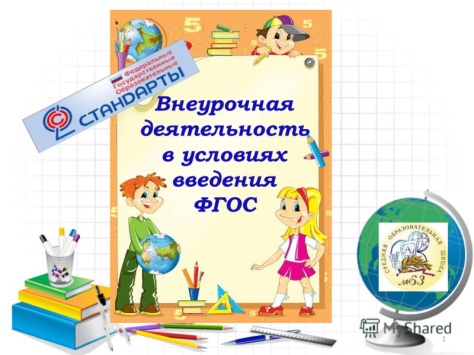 	В соответствии с федеральным государственным образовательным стандартом начального общего образования (ФГОС НОО) основная образовательная программа начального общего образования реализуется образовательным учреждением, в том числе, и через внеурочную деятельность.Под внеурочной деятельностью в рамках реализации ФГОС НОО следует понимать образовательную деятельность, осуществляемую в формах, отличных от классно-урочной, и направленную на достижение планируемых результатов освоения основной образовательной программы начального общего образования.Кроме того, внеурочная деятельность в начальной школе позволяет решить ещё целый ряд очень важных задач:обеспечить благоприятную адаптацию ребенка в школе;оптимизировать учебную нагрузку обучающихся;улучшить условия для развития ребенка;учесть возрастные и индивидуальные особенности обучающихся.Внеурочная деятельность организуется по направлениям развития личности (спортивно-оздоровительное, духовно-нравственное, социальное, общеинтеллектуальное, общекультурное), в таких формах как экскурсии, кружки, секции, круглые столы, конференции, диспуты, школьные научные общества, олимпиады, соревнования, поисковые и научные исследования, общественно полезные практики и других.Формы организации внеурочной деятельности, как и в целом образовательного процесса, в рамках реализации основной образовательной программы начального общего образования определяет образовательное учреждение.Очевидны и преимущества в использовании внеурочной деятельности для закрепления и практического использования отдельных аспектов содержания программ учебных предметов, курсов.С 2010-2011 уч. года в МБОУ СОШ №3 начали реализовываться  ФГОС НОО.  Согласно проекту новых стандартов в Базисном учебном плане общеобразовательных учреждений Российской Федерации выделяется три раздела: Инвариантная частьВариативная частьВнеурочная  деятельность.	Базисный учебный  план стандарта второго поколения отводит 10 часов на внеучебную деятельность. Для изучения запросов родителей по внеучебной деятельности школьников было проведено родительское собрание, на котором путем анкетирования и с учетом наклонностей и желанием детей была определена внеурочная деятельность обучающихся. Содержание образования, определенное инвариантной частью, обеспечивало приобщение обучающихся к общекультурным и национально значимым ценностям, формировало систему предметных навыков и личностных качеств, соответствующих требованиям стандарта. Организация занятий по направлениям внеурочной  деятельности являлась неотъемлемой частью образовательного процесса.	Накануне учебного года активно проводилась работа с родителями первоклассников по вопросам организации обучения детей. Родителям были предложены на выбор кружки по различным направлениям и представлена программа по  внеурочной деятельности. Время, отведённое на внеурочную деятельность учащихся, создаёт возможности для организации индивидуальной исследовательской работы с учащимися, позволяет в современных условиях обеспечить нагрузкой педагогов.    	Внеучебная деятельность первоклассников реализовывалась через кружки, которые посещают все учащиеся класса.       	 Режим работы в 1-4  классах  строился по традиционной схеме: 1 половина дня отдана на урочную работу с перерывом на обед  и динамическую паузу; во второй половине дня ученики сначала отдыхают, а затем посещают кружки.       	В течение всего дня с детьми находился учитель начальных классов.	Внеурочной деятельностью с учащимися занимались как педагоги школы (Яковлева Г. Ф. и Попова Л.Ф., Савенкова Т.А., Малкова М.А., Махниборода О.Ю., Шуркова Е.Л., Бенко С.И.  -  учителя начальных классов; Нетесова Н.А., учитель информатики; Бабкина К.С., учитель математики, Кариневская И.Л., учитель рисования, Зарипова Р.З., учитель ОБЖ, Лобков В.Г., учитель физической культуры), так и педагог ГУСБЦС  Богачева Н.А.             Коллектив школы  стремился создать такую инфраструктуру полезной занятости учащихся во второй половине дня, которая способствовала бы обеспечению удовлетворения их личных потребностей.                    	Содержание занятий, предусмотренных в рамках внеурочной деятельности, было  сформировано в начале учебного года  с учётом пожеланий обучающихся и их родителей (законных представителей) и было реализовано посредством различных форм организации, таких как, экскурсии, кружки, секции, конкурсы, соревнования, познавательные игры и т. д.       	Во время проведения кружков педагоги использовали разные формы работы: словесно-логические, образно-художественные, трудовые, игровые, психологические, которые позволяют всесторонне развивать личность ребенка. Однако предстоит еще многому научиться для правильной методической организации внеурочной работы. В частности, следует осознать, что в разных формах работы преобладает то или иное основное средство воздействия. В беседе главным будет воздействие словом, информацией – метод убеждения. Конечно, в большинстве форм слово, образ, игра, действие тесно слиты, но педагог должен понимать, что является основным средством воздействия, и в зависимости от этого организовывать какое-либо дело с детьми        	Все кружки  создавали условия для упражнения и тренировки определённых эмоционально-волевых и нравственно-поведенческих качеств, выполнения общепринятых требований, соблюдения норм межличностных отношений. 	Данные направления внеурочной деятельности  тесно связаны между собой. Результатом внеурочной деятельности является  обеспечение формирования базовых компетентностей современного человека: информационной (умение искать, анализировать, преобразовывать, применять информацию для решения проблем); коммуникативной (умение эффективно сотрудничать с другими людьми); самоорганизации (умение ставить цели, планировать, ответственно относиться к здоровью, полноценно использовать личностные ресурсы); самообразования (готовность конструировать и осуществлять собственную образовательную траекторию на протяжении всей жизни, обеспечивая успешность и конкурентоспособность).   В проекте Базисного учебного плана общеобразовательных учреждений Российской Федерации выделены основные направления внеучебной (внеурочной) деятельности: спортивно-оздоровительное, художественно-эстетическое, научно-познавательное,гражданско-патриотическое, общественно полезная деятельность,проектная деятельность.Направления внеурочной деятельности являются содержательным ориентиром и представляют собой содержательные приоритеты при организации внеучебной деятельности; являются основанием для построения соответствующих образовательных программ. Поэтому в этом учебном году в первых, вторых и третьих классах были предложены следующие ТО, соответствующие направлениям внеурочной деятельности Внеурочная деятельность (реализация ФГОС НОО)В период летних  каникул для продолжения внеурочной деятельности  в школе был организован  школьный оздоровительный лагерь с дневным пребыванием «Солнышко».Выводы:учителя 1 – 4 классов, педагоги школы оснащены нормативно-методическими материалами, что способствует их осведомлённости, методической готовности к внеурочной деятельности;занятость учащихся во внеурочной деятельности – 100 %;внеурочная деятельность МБОУ СОШ №3 осуществляет по 6 направленностям: спортивно-оздоровительное, художественно-эстетическое, научно-познавательное, гражданско-патриотическое, проектная деятельность, общественно-полезная деятельность;основными формами организации внеурочной деятельности выступают кружки;100 % внеурочная деятельность реализуется на базе образовательного учреждения;Общее количество часов внеурочной деятельности в 1 – 4 классах составляет – 38 часов;100 % внеурочная деятельность реализуется  из бюджетных источников.Кружок «Учусь создавать проект»,(руководитель: С.И. Бенко, 
 учитель начальных классов высшей категории)Организация внеурочной деятельности по направлению «проектная деятельность» в форме школьной кружковой работы «Учусь создавать проект» организуется с основной целью формирования у школьников умения учиться, как универсального учебного действия.Цель первого года обучения: создание условий для активизации личностного потенциала учащихся через проектную деятельностьЗадачи: 1. Формирование позитивной самооценки, самоуважения.2. Формирование коммуникативной компетентности в сотрудничестве:умение вести диалог, координировать свои действия с действиями партнеров по совместной работе;способности доброжелательно и чутко относиться к людям, сопереживать;формирование социально адекватных способов поведения.          3.  Формирование способности к организации деятельности и управлению ею:воспитание целеустремлённости и настойчивости:формирование навыков организации рабочего пространства и рационального           использования рабочего времени;формирование умения самостоятельно и совместно планировать деятельность и сотрудничество;формирование умения самостоятельно и совместно принимать решения.           4.  Формировать умения решать творческие задачи.           5. Формировать умения работать с информацией (сбор, систематизация, хранение, использование).           6. Формировать опыт публичного выступления, способствовать формированию культуры речи.Форма организации: Кружковые занятия проводятся 1 раз в неделю в учебном кабинете № 3.В течение 2013-2014 учебного года кружок «Учусь создавать проект» посещали учащиеся 1 «а» класса в количестве 23 человек.При проведении занятий огромная роль отводилась   рабочим тетрадям «Учусь создавать проект», которые имеют свои особенности. В данные пособия вошли занятия, разработанные на основе работы на протяжении последних лет с проектами, ставшими победителями, лауреатами, призерами и дипломантами окружных, городских Всесоюзных конкурсов проектно – исследовательской деятельности.Каждое занятие по данному пособию помогало детям шагать по ступенькам создания собственного проекта, познакомило с проектной технологией, с алгоритмом построения проекта и с правилами публичного выступления перед незнакомой аудиторией. Занятия в кружке помогали расширить кругозор и обогатить их словарный запас новыми понятиями из мира проекта: хобби, темы и этапы проекта, проект, проблема, гипотеза, информация и многое другое. На каждом занятии эти понятия закреплялись. Каждое занятие было подчинено определённой структуре, в которой имелись следующие рубрики:             Рубрика «Минутка знакомства» позволяла начинающим проектантам узнать о сверстнике, который уже создавал свой проект ранее. Эти минуты поучительны и интересны. Чаще всего именно эти «минутки» вдохновляли ребёнка на начало своего исследования. Сразу были выявлены дети, которые начинали проводить собственные исследования. Любознательность проявляли Зайцева Ульяна, Аединова Диана, Сараев Роман, Казанцева Алёна, Комарецкий Никита, Бидлингмаер Кристина, Феткуллина Эльмира, Королёва Алиса, Капич Софья, Володько Ирина, Киреев Даниил.Практические занятия «Играем в ученых» переносили детей в мир опытов и знакомили с первыми шагами в науке. Разнообразные визитки к проекту были составлены всеми детьми, учились составлять мини - сообщения, на интересующую тему, мастерили "мобильные телефоны" из пластиковых стаканчиков, получали электричество с помощью волос, делали поилку для цветов.Начиная работать над каким – либо опытом или занятием, дети пытались внести в него свои размышления, а часто и дополнительные решения.  Рубрика «Добрый совет Дельфина» помогала в решении сложившихся проблем у ребенка на данном этапе и являлась ненавязчивой подсказкой. Советы от Мудрого Дельфина обычно зачитывал учитель, но и привлекались хорошо читающие дети. Это Киреев Даниил, Королёва Алиса, Казанцева Алёна, Зайцева Ульяна, Сараев Роман, Капич Софья.Тесты и самоанализ помогали будущему проектанту овладеть элементами рефлексии, которые будут способствовать формированию самоуважения и позитивной самооценки автора проекта. Надо признать, что этим видом работы овладели не все дети.   Не все дети оценили себя правильно: одни завышали самооценку, другие занижали её.  Это говорит о том, что во втором классе надо продолжить работу по формированию позитивной самооценки.Рубрика «Переменка» помогала развивать внимание и логику, творческое мышление и любознательность, память и способность к восприятию. Эта рубрика особенно нравилась всем детям, так как можно было применить все свои способности. Прежде всего -  это и раскрасить, дорисовать недостающие детали, отгадать загадки, имитировать звуки неживых предметов, найти предметы, которым нет пары, решить ребус и многое другое.	В ходе проведения занятий у многих первоклассников появился интерес к проектной деятельности, они легко включались в различные проводимые мероприятия, были активны, любознательны, им хотелось самим проводить опыты («Окрашивание цветка в разные цвета», «Мобильный телефон» и т. д.). Надо отметить, что данный материал был труден для усвоения (недостаточное развитие навыка чтения, бедный словарный запас, слабая мотивация), но, несмотря на это дети получили возможность видеть проблемы, ставить вопросы, выдвигать гипотезы, наблюдать, проводить эксперименты, готовить небольшие тексты для своих докладов.            Кульминацией проектной деятельности – стал проект, который учащиеся сами предложили сделать для именинников своего класса.          Проект назывался «Примите поздравления». Каждый учащийся изготовил для своего одноклассника поздравительные открытки и вручал их в дни рождения ребят. А именинники изготавливали открытки для своих родителей, которые вручали на празднике «День именинника». Этот проект длился в течение всего учебного года. Ребята проявили фантазию в оформлении открыток, пробовали сочинять свои слова поздравления, правильно подписывать их на открытке и от души вручать эти подарки своим близким. На защите присутствовали родители и ребята.            В ходе решения системы проектных задач у части младших школьников формировались следующие способности:Рефлексировать (видеть проблему; анализировать сделанное – почему получилось, почему не получилось, видеть трудности, ошибки).Целеполагать (ставить и удерживать цели).Планировать (составлять план своей деятельности).Моделировать (представлять способ действия в виде модели-схемы, выделяя все существенное и главное).Проявлять инициативу при поиске способа (способов) решения задачи.Вступать в коммуникацию (взаимодействовать при решении задачи, отстаивать свою позицию, принимать или аргументировано отклонять точки зрения других).В области личностных универсальных учебных действий у детей формировались: учебно-познавательный интерес к новому учебному материалу и способам решения новой задачи.Ориентация на понимания причин успеха во внеучебной деятельности, в том числе на самоанализ и самоконтроль результата, на анализ соответствия результатов требованиям конкретной задачиСпособность к самооценке на основе критериев успешности внеучебной деятельности.В ходе проведенных занятий были достигнуты определенные результаты:приобретены новые знания;опыт решения проектных задач;умение выдвигать гипотезы;возник интерес (у части детей) к исследовательской работе.Результат выражался в понимании детьми сути проектной деятельности, умении поэтапно решать проектные задачи.Кружок «Учусь создавать проект»(руководитель: Шуркова Е.Л. 
учитель начальных классов)Приоритетной целью образования в современной школе становится развитие личности готовой к правильному взаимодействию с окружающим миром, к самообразованию и саморазвитию.Появилась острая необходимость в развитии творческих способностей и активности учащихся, в формировании проектного мышления в разносторонней развитой личности. Для развития интеллектуального и творческого потенциала каждого ребёнка были использованы новые образовательные педагогические и  информационные технологии, которые позволили вовлечь каждого ученика 1а класса  в активный познавательный процесс, через занятия в кружке "Учусь создавать проект". Курс «Учусь создавать проект»  представляет систему обучающих и развивающих занятий по проектно-исследовательской деятельности для детей 6- 10 лет.Направленность: интеллектуально-познавательнаяВид деятельности: творческие и  исследовательские предметные  и межпредметные проектыОрганизация внеурочной деятельности по направлению «проектная деятельность» в форме школьной кружковой работы «Учусь создавать проект» организуется с основной целью формирования у школьников умения учиться, как универсального учебного действия.Цель первого года обучения: создание условий для активизации личностного потенциала учащихся через проектную деятельностьЗадачи: 1. Формирование позитивной самооценки, самоуважения2. Формирование коммуникативной компетентности в сотрудничестве:умение вести диалог, координировать свои действия с действиями партнеров по совместной работе:способности доброжелательно и чутко относиться к людям, сопереживать;формирование социально адекватных способов поведения.          3.  Формирование способности к организации деятельности и управлению ею:воспитание целеустремлённости и настойчивости;формирование навыков организации рабочего пространства и рационального           использования рабочего времени;формирование умения самостоятельно и совместно планировать деятельность и сотрудничество;формирование умения самостоятельно и совместно принимать решения;           4.  Формировать  умения решать творческие задачи;           5. Формировать умения работать с информацией (сбор, систематизация, хранение, использование).           6. Формировать опыт публичного выступления, способствовать формированию культуры речи.Форма организации: Кружковые занятия  проводятся 1 раз в неделю  в учебном кабинете № 6.В течение 2014-2015 учебного года кружок «Учусь создавать проект» посещали учащиеся 1 «б» класса в количестве 20 человек.При проведении занятий огромная роль отводилась   рабочим тетрадям «Учусь  создавать проект» Р.И. Сизовой и Р.Ф Селимовой, которые имеют свои особенности. В данные пособия вошли занятия, разработанные на основе работы авторов на протяжении последних лет с проектами, ставшими победителями, лауреатами, призерами и дипломантами окружных, городских Всесоюзных конкурсов проектно – исследовательской деятельности.Каждое занятие по данному  пособию помогало детям шагать по ступенькам создания собственного проекта, познакомило с проектной технологией, с алгоритмом построения проекта и с правилами публичного выступления перед незнакомой аудиторией. Занятия в кружке помогали расширить кругозор и обогатить их словарный запас новыми понятиями из мира проекта: хобби, темы и этапы проекта, проект, проблема, гипотеза, информация и многое другое. На каждом занятии эти понятия закреплялись. Каждое занятие было подчинено определённой структуре, в которой имелись следующие рубрики:Рубрика «Минутка знакомства» позволяла начинающим проектантам узнать о сверстнике, который уже создавал свой проект ранее. Эти минуты поучительны и интересны. Чаще всего именно эти «минутки» вдохновляли ребёнка на начало своего исследования. Сразу были выявлены дети, которые начинали проводить собственные исследования. Любознательность проявляли: Козлова Виктория, Корниенко Александра, Осипков Вадим, Ермалинский Максим, Федоров Никита, Кондратьева Валерия, Кондратьева Дарья, Полянина Наталья, Голенко Артем, Гореликов Максим.Практические занятия «Играем в ученых» переносили детей в мир опытов и знакомили с первыми шагами в науке. Разнообразные визитки к проекту были составлены всеми детьми, учились составлять мини  - сообщения, на интересующую тему, мастерили "мобильные телефоны" из пластиковых стаканчиков, получали электричество с помощью волос, делали поилку для цветов.Начиная работать над каким – либо опытом или занятием, дети пытались внести в него свои размышления, а часто и дополнительные решения.  Рубрика «Добрый совет Дельфина» помогала в решении сложившихся проблем у ребенка на данном этапе и являлась ненавязчивой подсказкой. Советы от Мудрого Дельфина обычно зачитывал учитель, но и привлекались хорошо читающие дети. Это Козлова Виктория, Степанов Матвей, Полянина Наталья, Сурма Павел, Кулешова Дарина , Кондратьева Лера и Даша и другие дети. Тесты и самоанализ помогали будущему проектанту овладеть элементами  рефлексии, которые будут способствовать формированию самоуважения и позитивной самооценки автора проекта. Надо признать, что этим видом работы овладели не все дети.   Не все дети оценили себя правильно: одни завышали самооценку, другие занижали её.  Это говорит о том, что во втором классе надо продолжить работу по  формированию позитивной самооценки.Рубрика «Переменка» помогала  развивать внимание и логику, творческое мышление и любознательность, память и способность к восприятию. Эта рубрика особенно нравилась всем детям, так как можно было применить все свои способности. Прежде всего -  это и раскрасить, дорисовать  недостающие детали, отгадать загадки, имитировать звуки неживых предметов, найти предметы, которым нет пары, решить ребус и многое другое.	В ходе проведения занятий у многих первоклассников появился интерес к проектной деятельности, они легко включались в различные проводимые мероприятия, были активны, любознательны, им хотелось самим проводить опыты («Окрашивание цветка в разные цвета», «Мобильный телефон» и т. д.). Надо отметить, что данный материал был труден для усвоения (недостаточное развитие навыка чтения, бедный словарный запас, слабая мотивация), но,  несмотря на это дети получили возможность видеть проблемы, ставить вопросы, выдвигать гипотезы, наблюдать, проводить эксперименты, готовить небольшие тексты для своих докладов.  Кульминацией проектной деятельности – стал проект, который учащиеся сами предложили сделать. Проект назывался «Выращивание гороха на окне». Каждый учащийся приготовил емкость для рассады, прорастил семена, а главное ухаживал за своим ростком и в итоге были настоящие стручки с горошком . Это был долгосрочный проект, который длился с начала ноября и закончился в конце апреля. Защита проекта проходила на заключительном занятии кружка.  В ходе решения системы проектных задач у части младших школьников формировались следующие способности:Рефлексировать (видеть проблему; анализировать сделанное – почему получилось, почему не получилось, видеть трудности, ошибки)Целеполагать (ставить и удерживать цели)Планировать (составлять план своей деятельности)Моделировать (представлять способ действия в виде модели-схемы, выделяя все существенное и главное)Проявлять инициативу при поиске способа (способов) решения задачиВступать в коммуникацию (взаимодействовать при решении задачи, отстаивать свою позицию, принимать или аргументировано отклонять точки зрения других)В области личностных универсальных учебных действий у детей  формировались:Учебно-познавательный интерес к новому учебному материалу и способам решения новой задачиОриентация на понимания причин успеха во внеучебной  деятельности, в том числе на самоанализ и самоконтроль результата, на анализ соответствия результатов требованиям конкретной задачиСпособность к самооценке на основе критериев  успешности внеучебной деятельностиВ ходе проведенных занятий были достигнуты определенные результаты:приобретены новые знанияопыт решения проектных задачумение выдвигать гипотезывозник интерес (у части детей) к исследовательской работеРезультат выражался в понимании детьми сути проектной деятельности, умении поэтапно решать проектные задачи.Кружок «Учусь создавать проект»,(руководитель:  Т.А. Савенкова, 
 учитель начальных классов первой категории)Организация внеурочной деятельности по направлению «проектная деятельность» в форме школьной кружковой работы «Учусь создавать проект» организуется с основной целью формирования у школьников умения учиться, как универсального учебного действия.Цель второго года обучения: создание условий для активизации личностного потенциала учащихся через проектную деятельностьЗадачи: 1. Формирование позитивной самооценки, самоуважения2. Формирование коммуникативной компетентности в сотрудничестве:умение вести диалог, координировать свои действия с действиями партнеров по совместной работе:способности доброжелательно и чутко относиться к людям, сопереживать;формирование социально адекватных способов поведения.          3.  Формирование способности к организации деятельности и управлению ею:воспитание целеустремлённости и настойчивости;формирование навыков организации рабочего пространства и рационального           использования рабочего времени;формирование умения самостоятельно и совместно планировать деятельность и сотрудничество;формирование умения самостоятельно и совместно принимать решения;           4.  Формировать  умения решать творческие задачи;           5. Формировать умения работать с информацией (сбор, систематизация, хранение, использование).           6. Формировать опыт публичного выступления, способствовать формированию культуры речи.Форма организации: Кружковые занятия  проводятся 1 раз в неделю  в учебном кабинете №5.В течение 2014-2015 учебного года кружок «Учусь создавать проект» посещали учащиеся 2 «а» класса в количестве 19 человек.При проведении занятий огромная роль отводилась   рабочим тетрадям «Учусь  создавать проект», которые имеют свои особенности. В данные пособия вошли занятия, разработанные на основе работы на протяжении последних лет с проектами, ставшими победителями, лауреатами, призерами и дипломантами окружных, городских Всесоюзных конкурсов проектно – исследовательской деятельности.Каждое занятие по данному  пособию помогало детям шагать по ступенькам создания собственного проекта, познакомило с проектной технологией, с алгоритмом построения проекта и с правилами публичного выступления перед незнакомой аудиторией. Занятия в кружке помогали расширить кругозор и обогатить их словарный запас новыми понятиями из мира проекта: хобби, темы и этапы проекта, проект, проблема, гипотеза, информация и многое другое. На каждом занятии эти понятия закреплялись. Каждое занятие было подчинено определённой структуре, в которой имелись следующие рубрики:Рубрика «Минутка знакомства» позволяла начинающим проектантам узнать о сверстнике, который уже создавал свой проект ранее. Эти минуты поучительны и интересны. Чаще всего именно эти «минутки» вдохновляли ребёнка на начало своего исследования. Сразу были выявлены дети, которые начинали проводить собственные исследования. Любознательность проявляли Кузнецова Софья, Шаповал Шамиль, Коченовы Аня и Таня, Карбанев Максим, Гусева Элина, Кондратьева Алиса, Королев Матвей, Егорова Полина, Гальчанская Ира, Погосян Татьяна.Практические занятия «Играем в ученых» переносили детей в мир опытов и знакомили с первыми шагами в науке. Разнообразные визитки к проекту были составлены всеми детьми, делались благодарственные рисунки-открытки помощникам своего проекта, учились составлять презентации на компьютере, на интересующую тему. Освоили использование клавиатуры, проводили опыты - использование воды вместо линзы, т.е. увеличительного стекла, знакомились с азбукой Морзе, ставили опыт как колышется спичка по биению сердца.Начиная работать над каким – либо опытом или занятием, дети пытались внести в него свои размышления, а часто и дополнительные решения.  Рубрика «Добрый совет Дельфина» помогала в решении сложившихся проблем у ребенка на данном этапе и являлась ненавязчивой подсказкой. Советы от Мудрого Дельфина обычно хорошо читающие дети. Это Кузнецова Софья, Шаповал Шамиль, Егорова Полина, Гусева Элина, Коченовы Анна и Татьяна, Князев Ярослав и другие дети. Тесты и самоанализ помогали будущему проектанту овладеть элементами  рефлексии, которые будут способствовать формированию самоуважения и позитивной самооценки автора проекта. Надо признать, что этим видом работы овладели не все дети.   Не все дети оценили себя правильно: одни завышали самооценку, другие занижали её.  Это говорит о том, что в третьем классе надо продолжить работу по  формированию позитивной самооценки.Рубрика «Переменка» помогала  развивать внимание и логику, творческое мышление и любознательность, память и способность к восприятию. Эта рубрика особенно нравилась всем детям, так как можно было применить все свои способности. Прежде всего -  это и раскрасить, дорисовать  недостающие детали, отгадать загадки, имитировать звуки неживых предметов, найти предметы, которым нет пары, решить ребус и многое другое.	В ходе проведения занятий у всех второклассников появился интерес к проектной деятельности, они легко включались в различные проводимые мероприятия, были активны, любознательны, им хотелось самим проводить опыты (« увеличительное стекло из банки с водой» и т. д.). Надо отметить, что данный материал был труден для усвоения (недостаточное развитие навыка чтения, бедный словарный запас, слабая мотивация), но,  несмотря на это дети получили возможность видеть проблемы, ставить вопросы, выдвигать гипотезы, наблюдать, проводить эксперименты, готовить небольшие тексты для своих докладов.  Кульминацией проектной деятельности – стал проект, который учащиеся сами делали несколько месяцев. Проект назывался «Декоративно-прикладное искусство нашей страны». Каждый учащийся изготовил для своей мама к празднику 8 марта тарелочку в технике папье-маше.  Разукрашивали кто какое декоративно-прикладное искусство выбрал: большинство использовали элементы хохломской росписи, городецкой росписи, но особенно понравилась ребятам гжельская роспись. Учащиеся собирали материал по декоративно-прикладному искусству, изучали различные источники (книги, фильмы, энциклопедии), определились, кто что будет делать и затем изготовили свои тарелочки. После изготовления подарка для мам, каждый сделал презентацию по своей работе.В ходе решения системы проектных задач у части младших школьников формировались следующие способности:Рефлексировать (видеть проблему; анализировать сделанное – почему получилось, почему не получилось, видеть трудности, ошибки)Целеполагать (ставить и удерживать цели)Планировать (составлять план своей деятельности)Моделировать (представлять способ действия в виде модели-схемы, выделяя все существенное и главное)Проявлять инициативу при поиске способа (способов) решения задачи.Вступать в коммуникацию (взаимодействовать при решении задачи, отстаивать свою позицию, принимать или аргументировано отклонять точки зрения других)В области личностных универсальных учебных действий у детей  формировались:Учебно-познавательный интерес к новому учебному материалу и способам решения новой задачиОриентация на понимания причин успеха во внеучебной  деятельности, в том числе на самоанализ и самоконтроль результата, на анализ соответствия результатов требованиям конкретной задачиСпособность к самооценке на основе критериев  успешности внеучебной деятельностиВ ходе проведенных занятий были достигнуты определенные результаты:Позитивное отношение детей к базовым ценностям общества, в частности к образованию и самообразованию.Результат проявляется в активном использовании школьниками метода проектов, самостоятельном выборе (подтем) проекта, приобретении опыта самостоятельного поиска, систематизации и оформлении интересующей информации.приобретены новые знанияопыт решения проектных задачумение выдвигать гипотезывозник интерес (у части детей) к исследовательской работеРезультат выражался в понимании детьми сути проектной деятельности, умении поэтапно решать проектные задачи.Кружок «Учусь создавать проект»,(руководитель:  М.А. Малкова, 
 учитель начальных классов первой категории)На основе составленной модифицированной программы по внеурочной деятельности (научно–познавательная направленность) учащиеся 2 класса  занимались в кружке «Учусь создавать проект» в количестве 19 человек. Занятия проводились по понедельникам, в течение 45 минут. За год  было проведено 35 занятий.На занятиях проводилась учебно-исследовательская и экспериментальная деятельность – одна из  форм организации учебно-воспитательной работы, которая связана с решением учениками творческой исследовательской задачи с заранее неизвестным результатом. Она предполагает наличие основных этапов, характерных для научного исследования:постановка проблемы, формулирование темы;выдвижение гипотез;овладение методами исследования;сбор собственного материала;обобщение, выводы;защита работы;С учетом возрастных особенностей детей использовались следующие формы и приёмы  работы:игры, опыты;работа в библиотеке со справочным материалом, энциклопедиями;интеллектуальные головоломки;практические занятия;дискуссии, беседырабочие тетрадиВсе учащиеся были обеспечены рабочими  тетрадями  курса «Учусь создавать проект» - инновационными  пособиями, которые помогали  решить задачу формирования самостоятельности ребёнка, способности к самообразованию и саморазвитию. Они помогали ребёнку в процессе работы научиться видеть мини-проблемы, правильно находить источник информации и формировать навыки делового общения в процессе работы над проектом. Цель курса: создание условий для активизации личностного потенциала учащихся через проектную деятельностьЗадачи курса:Формирование позитивной самооценки, самоуваженияФормирование коммуникативной компетентности в сотрудничестве:умение вести диалог, координировать свои действия с действиями партнеров по совместной работе:способности доброжелательно и чутко относиться к людям, сопереживать;формирование социально адекватных способов поведения.3.  Формирование способности к организации деятельности и управлению ею:воспитание целеустремлённости и настойчивости;формирование навыков организации рабочего пространства и рационального           использования рабочего времени;формирование умения самостоятельно и совместно планировать деятельность и сотрудничество;формирование умения самостоятельно и совместно принимать решения;4.  Формировать  умения решать творческие задачи;5. Формировать умения работать с информацией (сбор, систематизация, хранение, использование)6. Формировать опыт публичного выступления, способствовать формированию культуры речи.	На протяжении всех проводимых  мною  занятий формировалось  у младших школьников умения учиться – самостоятельно добывать и систематизировать новые знания и  в  этом качестве программа обеспечивала реализацию следующих принципов:Непрерывность дополнительного образования как механизма полноты и целостности образования в целом:Развитие индивидуальности каждого ребёнка в процессе социального самоопределения в системе внеурочной деятельности;Системность организации  учебного–воспитательного процесса;Раскрытие способностей и поддержка одарённости детей.	Второй год работы по новым ФГОС принес свои результаты. В течение года кружковой работы учениками 2 «б» класса достигнуты следующие результаты:Научились видеть проблемы;Научились ставить вопросы и выдвигать гипотезы;Наблюдать и проводить эксперименты;Готовить тексты собственных докладов;В ходе решения системы проектных задач у младших школьников сформированы следующие способности:Рефлексировать (видеть проблему; анализировать сделанное – почему получилось, почему не получилось, видеть трудности, ошибки)Целеполагать (ставить и удерживать цели)Планировать (составлять план своей деятельности)Моделировать (представлять способ действия в виде модели-схемы, выделяя все существенное и главное)Проявлять инициативу при поиске способа (способов) решения задачи.Вступать в коммуникацию (взаимодействовать при решении задачи, отстаивать свою позицию, принимать или аргументировано отклонять точки зрения других)Личностные универсальные учебные действияУ многих учащихся  сформировались:Учебно-познавательный интерес к новому учебному материалу и способам решения новой задачиОриентация на понимания причин успеха во вне учебной  деятельности, в том числе на самоанализ и самоконтроль результата, на анализ соответствия результатов требованиям конкретной задачиСпособность к самооценке на основе критериев  успешности вне учебной деятельностиВ ходе реализации задач наблюдалось позитивное отношение  к самообразованию. Прежде всего, это проявилось у части детей в использовании метода проектов, самостоятельного поиска, систематизации и оформления интересующей информации.  Надо отметить,  что в ходе занятий учащиеся учились находить информацию в словарях и справочниках, тем самым формировали ключевую компетентность в отношении владения информацией: правильно, осознанно читать простой научно – популярный текст. Ценным является и то,  что все  дети знакомятся с программой МРР – Microsoft Power Point, учатся самостоятельно составлять презентации на компьютере, знакомятся  с кнопками клавиатуры, с их значением. На занятиях формировались и развивались коммуникативные компетентности, а именно: умения «держать» аудиторию в поле зрения.Проектирование – познание  в действии, поэтому практической работе отводилось  много времени. Учащиеся изучали этапы проекта, выбирали  темы для проектов, планировали и разрабатывали  проекты с доступными объектами (вода, свет, бумага и т. д.). При создании проектов велась индивидуальная работа с учащимися, проводились консультативная работа по выполнению творческого проекта.  Так были заслушаны  проекты и показаны презентации по различным темам  следующих учащихся :Печенкина София -  «Моя  семья»Финашина Вероника - «Профессии наших родителей»Куликова Дарина – «Хлеб - всему голова»Буслаев Сергей – «Чудо  – кони»Власенко Каролина – «Кактус - колючий друг»Кроме индивидуальных проектов ребята участвовали и в создании коллективных проектов. «Птицы наши друзья», « Война и наша семья» Итак,  можно сказать, что результат занятий проявился в активном использовании школьниками метода проектов, самостоятельном выборе (под тем) проекта,  приобретении  опыта самостоятельного поиска,  систематизации и оформлении интересующей информации.Процесс и результат проектов принес учащимся удовлетворение, радость переживания успеха, осознание собственных умений, компетенции.  В следующем учебном году учащиеся готовы продолжить запланированную работу по изучению создания новых проектов.Кружок «Учусь создавать проект»,(руководитель:  Г.Ф. Яковлева, 
 учитель начальных классов высшей категории)Для развития интеллектуального и творческого потенциала каждого третьеклассника  были использованы новые образовательные педагогические и  информационные технологии, которые позволяли  вовлекать  каждого ученика в активный познавательный процесс,  а в этом и состоит актуальность кружка "Учусь создавать проект". Программа кружка была направлена на развитие творческих способностей и активности учащихся, способствовала формированию проектного мышления и разностороннему  развитию личности. На изучения тем программы  «Учусь создавать проект» отводится 36 часов по 1 занятию в неделю. Занятия проводились каждую среду во втором кабинете. Занятие проводились со всеми учащимися класса (25чел.) Вид деятельности: творческие и исследовательские предметные и межпредметные проекты.Учебно-исследовательская и экспериментальная деятельность – это форма организации учебно-воспитательной работы, которая связана с решением учениками творческой исследовательской задачи с заранее неизвестным результатом. Она предполагает наличие основных этапов, характерных для научного исследования:постановка проблемы, формулирование темы;выдвижение гипотез;овладение методами исследования;сбор собственного материала;обобщение, выводы;защита работы;Цель курса: создание условий для активизации личностного потенциала учащихся через проектную деятельностьЗадачи курса:Формирование позитивной самооценки, самоуваженияФормирование коммуникативной компетентности в сотрудничестве:умение вести диалог, координировать свои действия с действиями партнеров по совместной работе:способности доброжелательно и чутко относиться к людям, сопереживать;формирование социально адекватных способов поведения.3.  Формирование способности к организации деятельности и управлению ею:воспитание целеустремлённости и настойчивости;формирование навыков организации рабочего пространства и рационального           использования рабочего времени;формирование умения самостоятельно и совместно планировать деятельность и сотрудничество;формирование умения самостоятельно и совместно принимать решения;4.  Формировать  умения решать творческие задачи;5. Формировать умения работать с информацией ( сбор, систематизация, хранение, использование.6. Формировать опыт публичного выступления, способствовать формированию культуры речи.Программа позволила реализовать актуальные в настоящее время компетентностный, личностно ориентированный, деятельностный подходы, формировала у третьеклассников умение учиться – самостоятельно добывать и систематизировать новые знания. 	В этом качестве программа обеспечивала реализацию следующих принципов:Непрерывность дополнительного образования как механизма полноты и целостности образования в целом:Развитие индивидуальности каждого ребёнка в процессе социального самоопределения в системе внеурочной деятельности;Системность организации учебно-воспитательного процесса;Раскрытие способностей и поддержка одарённости детей.	Многие учащиеся в течение года с удовольствием занимались, научились выдвигать гипотезы, проводить эксперименты, делать выводы, готовить тексты для собственных докладов, объяснять,  доказывать и защищать свои идеи. 	В ходе решения системы проектных задач у детей были  сформированы следующие способности:Рефлексировать (видеть проблему; анализировать сделанное – почему получилось, почему не получилось, видеть трудности, ошибки)Целеполагать (ставить и удерживать цели)Планировать (составлять план своей деятельности)Моделировать (представлять способ действия в виде модели-схемы, выделяя все существенное и главное)Проявлять инициативу при поиске способа (способов) решения задачи.Вступать в коммуникацию (взаимодействовать при решении задачи, отстаивать свою позицию, принимать или аргументировано отклонять точки зрения других)В течение года вместе с учителем ученики 3а класса изучали этапы работы над проектом, выбирали те темы, которые были им интересны подбирали самостоятельно материал, изучали возможности программы МРР. Было проведены практические занятия по отработке умения вставлять фотографии, рисунок,  работать с диаграммой,  с программой Powerpoint. Эти знания и умения помогли детям проявить себя при работе над презентациями. Многие учащиеся приняли активное участие в проекте «Мой знаменитый тезка», «Мир моих увлечений», «Как хорошо, что ты пришел». Родители помогали добывать детям информацию на интересующую тему, грамотно оформляли материал.Таким образом, можно сказать, что проводимые занятия помогали детям, как во внеурочной работе, так и в урочной деятельности.По итогам 2014-2015 учебного года были достигнуты значимые результаты:Третьеклассники  научились:- полноценно воспринимать необходимую информацию различных источников;- выступать перед знакомой аудиторией с защитой собственного мини-проекта;- составлять словесное описание фрагмента, умение представлять творческий  проект по конкретной теме. Я считаю, что во многом творческий  потенциал учащихся раскрыт, большая часть детей умеет демонстрировать достигнутый результат. Процесс и результат проектов принес ребятам  удовлетворение, радость переживания успеха, осознание собственных умений, компетенции.  В следующем учебном году учащиеся готовы продолжить запланированную работу по выполнению новых индивидуальных и коллективных проектов. Кружок «Ежели вы вежливы»,(руководитель:  Г.Ф. Яковлева, 
 учитель начальных классов высшей категории)Организация внеурочной деятельности по направлению «общекультурное» в форме школьного кружковой работы «Ежели вы вежливы» с основной целью освоение учащимися норм нравственного отношения к миру, людям, самим себе. Данная  программа была составлена на основе  программы А.И. Шемшуриной  «Этическая программа в начальных классах» в соответствии с требованиями Федерального государственного образовательного стандарта начального общего образования, освоение учащимися норм нравственного отношения к миру, людям, самим себе.  На протяжении 2014 -2015 учебного  года решались следующие задачи:развивать духовное единство между детьми и учителем, устанавливать взаимное доверие;предоставить возможности ребёнку проявить себя и своё отношение к окружающему миру;научить детей всматриваться в мир, в людей, которые рядом, учить строить с ними отношения;прививать детям стремление к постоянному познаванию, убеждать, что каждый может объявить войну своему невежеству.	Форма организации: Кружковые занятия проводятся 1 раз в неделю в учебном кабинете №2.	В течение 2014-2015 учебного года кружок «Ежели вы вежливы» посещали учащиеся 3 «а»  класса в количестве 25человек.Данные занятия  позволили учащимся познакомиться с основными знаниями в области этики и этикета и закрепить их на практике. Основным методом преподавания являлся игровой тренинг. Вся информация теоретического характера давалась либо в виде игры, где учащиеся сами ищут ответы на вопросы темы, либо в виде практических работ. Навыки, которые приобретали  учащиеся, появлялись в процессе разыгрывания ситуационно-ролевых игр по заданиям игровых карточек. Темы кружка «Ежели вы вежливы» были распределены в четыре блока:Этика общения (8ч)Этикет (7ч)Этика отношений с окружающим миром (10ч)Э тика отношений в коллективе (7ч)Формы и виды деятельностиигровая;познавательная;краеведческая;сюжетно - ролевые игры;просмотр мультфильмов;походы в театр;конкурсы;посещение библиотек;праздники.В результате прохождения программы внеурочной деятельности учащиеся достигли следующих  воспитательных результатов: начальные представления о моральных нормах и правилах нравственного поведения; нравственно-этический опыт взаимодействия со сверстниками, старшими и младшими детьми, взрослыми в соответствии с общепринятыми нравственными нормами; неравнодушие к жизненным проблемам других людей, сочувствие к человеку, находящемуся в трудной ситуации; способность эмоционально реагировать на негативные проявления в детском обществе и обществе в целом, анализировать нравственную сторону своих поступков и поступков других людей; уважительное отношение к родителям, к старшим, заботливое отношение к младшим; знание традиций своей семьи и образовательного учреждения, бережное отношение к ним.Для получения таких результатов было сформировано позитивное отношение учащихся к занятиям,  создавалась в классе спокойная дружеская атмосфера, где каждый ребенок получал практическое подтверждение приобретенных знаний. Общаясь с одноклассниками, старшими и младшими детьми, взрослыми  получали опыт  как надо поступить в той или иной обстановке. Ребята с удовольствием не только разыгрывали. Но и сами придумывали  сценки с правильными или неправильными  ситуациями,  делая при этом выводы. Очень приятно было наблюдать, когда при проведении внеклассных мероприятий дети проявляли знания этикета, этику поведения.При проведении совместных праздников с родителями («День матери», 8 марта», «Новогодние приключения», «Прощание с 3 классом») дети проявили себя с лучшей стороны: были предельно вежливы по отношению к друг другу, внимательны к старшим, родителям, соблюдали правила этикета за столом и при проведении совместных игр.  В течение года формы общения с детьми были разными: разговор о вежливости, разучивание песен по общей тематике «Хорошие песни к добру ведут», путешествие в сказки -  инсценировки в стихотворной форме, где главной мыслью проходила то. как замечательно быть  вежливым человеком, заочное путешествие в выставочный зал, выставка рисунков о добре,  раскрытия правила «Поступай так, как бы ты хотел, чтобы поступали по отношению к тебе», решение задач по культуре поведения, разыгрывание сценок  ситуаций, практические занятия по правилам дорожного движения, знакомство с правилами поведения в лесу, в театре, в транспорте. Особое внимание уделялось этике отношений с окружающими и этике отношений в коллективе. В классе иногда возникали конфликты между детьми. Дети сами давали оценку проступкам, помогали найти правильное решение. Делали вывод о том, как надо было поступить, учились просить прощения друг у друга.В течение года на занятиях дети изучали вопросы по этикету, а на  праздниках,  классных часах, беседах,  дети могли поделиться своими знаниями и, самое главное, применить их. Я считаю, что в следующем учебном году надо продолжить занятия по  направлению «общекультурное», так как приобщение детей к духовным богатствам человечества  способствует формированию гармоничной, творческой личности будущего человека, способной к сопереживанию, распознаванию добра и зла, доброжелательному отношению ко всему окружающему, овладению своими эмоциями и чувствами, пониманию величия человеческой жизни и умению найти своё место в ней. В четвертом классе надо продолжить занятия по воспитанию культурных навыков учащихся, решая педагогические задачи, где будут  более глубоко рассматриваться  качества людей: гордость, скромность, достоинства. В течение 2015-2016 года рассмотреть различные формы поведения, поступки, характеризующие человека, как личность.Задачи на 2015 -2016 учебный годпродолжить формирование представлений о моральных нормах и правилах нравственного поведения;накапливать нравственно-этический опыт взаимодействия со сверстниками, старшими и младшими детьми, взрослыми в соответствии с общепринятыми нравственными нормами;воспитывать неравнодушие к жизненным проблемам других людей, сочувствие к человеку, находящемуся в трудной ситуации;воспитывать уважительное отношение к родителям, к старшим, заботливое отношение к младшим;продолжить на новом уровне формировать знание традиций своей семьи и образовательного учреждения, бережное отношение к ним.Кружок «Учусь создавать проект»,(руководитель:  Л.Ф. Попова, 
 учитель начальных классов первой категории)Для развития интеллектуального и творческого потенциала каждого ребёнка были использованы новые образовательные педагогические и  информационные технологии, которые позволили вовлечь каждого ученика 3 -б класса  в активный познавательный процесс, через занятия в кружке "Учусь создавать проект". Цель: создание условий для активизации личностного потенциала учащихся через проектную деятельностьЗадачи:1.  Формирование способности к организации деятельности и управлению ею:воспитание целеустремлённости и настойчивости;формирование навыков организации рабочего пространства и рационального           использования рабочего времени;формирование умения самостоятельно и совместно планировать деятельность и сотрудничество;формирование умения самостоятельно и совместно принимать решения;2.  Формировать  умения решать творческие задачи;3. Формировать умения работать с информацией (сбор, систематизация, хранение, использование.4. Формировать опыт публичного выступления, способствовать формированию культуры речи.Исходя из поставленных целей и задач курса, начиная с сентября 2014 г.  и по май 2015 г., в 3 классе проводилось  1 занятие в неделю, 34 занятия в год и резервные занятия «Советы на лето от Мудрого дельфина». Кружок «Учусь создавать проект» посещало 14 человек. С учетом возрастных особенностей детей использовались следующие формы и приёмы  работы: игры, опыты; работа в библиотеке со справочным материалом, энциклопедиями;  интеллектуальные головоломки; практические занятия; дискуссии, беседы, рабочие тетради.Занятия в кружке помогали расширить кругозор и обогатить их словарный запас новыми понятиями из мира проекта: хобби, темы и этапы проекта, проект, проблема, гипотеза, информация и многое другое. 	В ходе проведения занятий у многих третьеклассников появился интерес к проектной деятельности, они легко включались в различные проводимые мероприятия, были активны, любознательны, им хотелось самим проводить опыты («Окрашивание цветка в разные цвета», «Мобильный телефон» и т. д.). Надо отметить, что данный материал был труден для усвоения (недостаточное развитие навыка чтения, бедный словарный запас, слабая мотивация), но, несмотря на это дети получили возможность видеть проблемы, ставить вопросы, выдвигать гипотезы, наблюдать, проводить эксперименты, готовить небольшие тексты для своих докладов.  В ходе решения системы проектных задач у части младших школьников формировались следующие способности:Рефлексировать (видеть проблему; анализировать сделанное – почему получилось, почему не получилось, видеть трудности, ошибки)Целеполагать (ставить и удерживать цели)Планировать (составлять план своей деятельности)Моделировать (представлять способ действия в виде модели-схемы, выделяя все существенное и главное)Проявлять инициативу при поиске способа (способов) решения задачи.Вступать в коммуникацию (взаимодействовать при решении задачи, отстаивать свою позицию, принимать или аргументировано отклонять точки зрения других)В области личностных универсальных учебных действий у детей  формировались:Учебно-познавательный интерес к новому учебному материалу и способам решения новой задачиОриентация на понимания причин успеха во вне учебной  деятельности, в том числе на самоанализ и самоконтроль результата, на анализ соответствия результатов требованиям конкретной задачиСпособность к самооценке на основе критериев  успешности вне учебной деятельности	По итогам 2014-2015 учебного года были достигнуты значимые результаты: приобретены новые знания, опыт решения проектных задач, умение выдвигать гипотезы, возник интерес (у части детей) к исследовательской работе. Результат выражался в понимании детьми сути проектной деятельности, умении поэтапно решать проектные задачи.Кружок «Узнаем сами»(руководитель: Махниборода О.Ю., 
учитель начальных классов 
высшей квалификационной категории)Организация внеурочной деятельности по направлению «проектная деятельность» в форме школьного кружковой работы «Узнаем сами» осуществляется с основной целью формирования у школьников умения учиться, как универсального учебного действия.Цель: создание учебных тематических и творческих мини-проектов учащихся.Задачи: способствовать развитию самостоятельной  деятельности учащихся в процессе работы над проектами.Форма организации: Кружковые занятия  проводятся 1 раз в неделю  в учебном кабинете №4.В течение 2014-2015 учебного года кружок «Узнаём сами» посещали учащиеся 4 «а» класса в количестве 29 человек. В процессе практической работы учащиеся разбились на микрогруппы и продолжили работу над проектами разного уровня.В ходе работы над проектами  у младших школьников были  сформированы следующие способности:Планировать (составлять план своей деятельности);Моделировать (представлять способ действия в виде модели-схемы, выделяя все существенное и главное);Защищать свой проект перед знакомой аудиторией.Проектная деятельность во внеурочной деятельности учащихся  проходит красной нитью через все предметы в условиях реализации ФГОС. В течение года продуктивной   кружковой  работы учениками 4 «а»  класса совместно с учителем  были реализованы  следующие проекты:Познавательный  проект «Музеи города Москвы».Познавательный проект «Музейные предметы».Познавательный проект «История возникновения музея».Познавательный проект «Музеи города Калининграда».    	В ходе реализации вышеперечисленных проектов  учащиеся, выполняя индивидуальные и групповые проекты,    овладели технологией проектной деятельности, научились защищать познавательные  проекты, где готовым продуктом являются  стенгазеты и  презентации.В процессе работы кружка активное участие принимали и родители. Они помогали ребятам добывать информацию, грамотно оформляли мини- проекты.  В процессе учебы и в повседневном общении  родители  поддерживали познавательный интерес детей  к кружковой работе. Таким образом,  выполнение проектных  работ стало неотъемлемой частью образовательного процесса, как на уроках, так и во внеурочной деятельности.По итогам 2014-2015 учебного года были достигнуты значимые результаты:Учащиеся научились:самостоятельно добывать необходимую информацию различных источников;выступать перед знакомой аудиторией с защитой собственного мини-проекта.Кружковая проектная  работа обеспечивает существенное воздействие на речь учащихся и  способствует  развитию эмоциональной сферы и творческих способностей.Кроме того, выросла заинтересованность обучающихся  в овладении технологиями проектной и исследовательской деятельности. Проектные  работы учеников выполняются более качественно и   ежегодно  становятся  необходимыми  как в урочной, так и внеурочной деятельности.Организация проектной деятельности позволяет гармонично и комплексно решать образовательно-воспитательные задачи, стоящие перед обучающимися.Творческий потенциал учащихся раскрыт, каждый ученик публично умеет демонстрировать достигнутый результат. Процесс и результат проектов принес учащимся  удовлетворение, радость переживания успеха, осознание собственных умений, компетенции.  Кружок «Ежели вы вежливы»(руководитель: Махниборода О.Ю., 
учитель начальных классов 
высшей квалификационной категории)      В 2014-2015 учебном году  в 4 «а» классе организован кружок по внеурочной деятельности «Ежели вы вежливы». Состав посещаемости кружка: 29 человек.           Данный кружок  введен в учебный план школы как важная составляющая содержания образования, увеличивающая его вариативность и адаптивность к интересам,  потребностям и способностям школьников во внеурочной деятельности. В течение учебного года учащиеся в полном составе посещали кружок и с интересом осваивали программу внеурочной деятельности. Программа кружка «Ежели вы вежливы» способствует более разностороннему раскрытию индивидуальных особенностей ребенка, которые не всегда удается рассмотреть на уроке, развитию у детей интереса к различным видам деятельности, желанию активно участвовать в продуктивной  деятельности, умению  самостоятельно организовывать свое свободное время. Каждый вид деятельности кружка – творческий, познавательный, который  обогащает опыт коллективного взаимодействия школьников и дает большой воспитательный эффект.В систему работы кружка в течение года  включался комплекс воспитательных мероприятий и проектов, направленных на реализацию  образовательных целей и задач.      	 Главной задачей кружка, осуществляющего внеурочную деятельность в рамках нового стандарта, становится формирование личности обучающегося. 	Тема данного кружка выбрана неслучайно. Она очень актуальна для детей, ведь именно с детства ребят нужно приучать к вежливости.  	В течение учебного года занятия кружка были разнообразными и интересными для учащихся. Это и познавательные беседы, и ролевые игры, и участие в классных мероприятиях. Во время проведения кружковой работы отмечена дружеская, тёплая атмосфера в классе. Учащиеся проявляли интерес к любому виду работы.    	Работая в группах, учащиеся  познакомились с правилами и нормами общения между людьми. Узнали, как нужно вести себя в разных ситуациях. А также учились быть добрыми и внимательными по отношению к окружающим людям.    	 кружковой работе  дети в течение года старались быть в единой команде. Совместно работали над инсценированием определённых повседневных ситуаций.В течение учебного года учащимися совместно с учителем были созданы следующие познавательные и творческие проекты:«Умение быть самим собой». «Твой стиль поведения».«Поздравляем наших мам».«Храни достоинство своё повсюду, человек».По итогам учебного года можно сделать следующие выводы: содержание кружковой работы, предусмотренное в рамках внеурочной деятельности, сформировано с учетом пожеланий обучающихся и их родителей (законных представителей) и реализовывалось в течение года посредством различных форм организации, таких, как, групповая работа, выступление перед знакомой аудиторией, инсценировка различных ситуаций.       	В  занятиях кружка «Ежели вы вежливы» создаются условия для неформального общения и совместной деятельности, которая и является необходимым условием и основным средством реализации воспитательных функций.Кружок Информашка», 4а класс (Руководитель: Нетесова Н. А., 
учитель информатики 
высшей  квалификационной категории)Особое значение изучения информатики в начальной школе связано с наличием в содержании школьной программы логически сложных разделов, требующих для успешного освоения развитого логического и алгоритмического мышления. С другой стороны, использование информационных и коммуникационных технологий в начальном образовании является важным элементом формирования универсальных учебных действий обучающихся на ступени начального общего образования, обеспечивающим его результативность.Учитывая эти обстоятельства в курсе информатики и ИКТ для начальной школы наиболее целесообразно сконцентрировать основное внимание на развитии логического и алгоритмического мышления школьников и на освоении ими практики работы на компьютере.Ставила следующие задачи:Формирование интереса к изучению информатики.Научить учащихся структурному решению практических задач на компьютере. Освоение всевозможных методов решения поставленных задач, реализуемых на компьютере.Развитие творческого мышления учащихся.Развитие логико-алгоритмического мышления учащихся.Формирование навыков грамотной работы на компьютере.Повышение интереса к другим предметным областям и увеличение качества обученности учащихся.В течение года занятия посещались всеми учащимися 4а класса, 28 чел. Информатика и ИКТ в начальной школе представляет собой два компонента, которые учащиеся осваивают параллельно: технологический компонент и логико-алгоритмический компонент.  Из-за возрастных особенностей детей на технологический компонент отводилось примерно минут 15-20, так как работа сопровождалась выполнением заданий на компьютере. Остальные 25-30 минут приходились на логико-алгоритмический компонент - выполнение заданий на карточках, приготовленных учителем или в устной и игровой формах.На занятиях применяла дифференцированный подход. Задания давались с учетом интересов учащихся, их способностей и практических навыков. Это способствовало развитию уверенности и успешности учащихся, а также интересу к предмету.Также на занятиях использовались здоровьесберегающие технологии через проведение физкультминуток, упражнений для глаз.В течение года были изучены следующие модули:Технологический компонент4 класс:Создание видеофильмов.Поиск информации.Освоение средств телекоммуникации.Логико-алгоритмический компонент4 класс:Ветвление и циклы.Массив объектов. Адреса.Множества и подмножества.Высказывания. Схема рассуждений.Логические задачи.Наиболее интересными для учащихся были  задания технологического компонента (задания на ПК). В течение изучения курса учащиеся выполнили несколько практических работ. Итоговый контроль был реализован в форме итогового практикума, по окончании которого учащиеся пытались представить свои работы перед одноклассниками. В результате прохождения данного курса ребята научились пользоваться компьютером, ориентироваться в графическом интерфейсе, самостоятельно создавать видеофильмы. Учащиеся 4 класса хорошо ориентируются в сети Интернет, с большим удовольствием работают в поисковых системах, могут воспользоваться электронной почтой.Поставленные  задачи были выполнены.Кружок «Информашка»(руководитель: Бабкина К.С., 
учитель математики)Особое значение изучения информатики в начальной школе связано с наличием в содержании школьной программы логически сложных разделов, требующих для успешного освоения развитого логического и алгоритмического мышления. С другой стороны, использование информационных и коммуникационных технологий в начальном образовании является важным элементом формирования универсальных учебных действий обучающихся на ступени начального общего образования, обеспечивающим его результативность.Учитывая эти обстоятельства в курсе информатики и ИКТ для начальной школы наиболее целесообразно сконцентрировать основное внимание на развитии логического и алгоритмического мышления школьников и на освоении ими практики работы на компьютере.Задачи:Формирование интереса к изучению информатики.Научить учащихся структурному решению практических задач на компьютере. Освоение всевозможных методов решения поставленных задач, реализуемых на компьютере.Развитие творческого мышления учащихся.Развитие логико-алгоритмического мышления учащихся.Формирование навыков грамотной работы на компьютере.Повышение интереса к другим предметным областям и увеличение качества обученности учащихся.В течение года занятия посещались всеми учащимися 1а и 1б классов, 11 человек 2а класса, 13 человек 2б класса, 14 человек 3а класса и 10 человек 3б класса. Информатика и ИКТ в начальной школе представляет собой два компонента, которые учащиеся осваивают параллельно: технологический компонент и логико-алгоритмический компонент.  Из-за возрастных особенностей детей на технологический компонент отводилось примерно минут 15-20, так как работа сопровождалась выполнением заданий на компьютере. Остальные 25-30 минут приходились на логико-алгоритмический компонент - выполнение заданий на карточках, приготовленных учителем или в устной и игровой формах.На занятиях применяла дифференцированный подход. Задания давались с учетом интересов учащихся, их способностей и практических навыков. Это способствовало развитию уверенности и успешности учащихся, а также интересу к предмету.Также на занятиях использовались здоровьесберегающие технологии через проведение физкультминуток, упражнений для глаз.В течение года были изучены следующие модули:Технологический компонент1 класс:Модуль «Знакомство с компьютером». Модуль «Создание рисунков».Модуль «Создание мультфильмов и “живых” картинок». 2 класс:Модуль «Создание проектов домов и квартир». Модуль «Знакомство с компьютером: файлы и папки (каталоги)». Модуль «Создание текстов». 3 класс: Модуль «Создание печатных публикаций». Модуль «Создание компьютерных презентаций».Наиболее интересными для учащихся были  задания технологического компонента (задания на ПК). В течение изучения курса учащиеся выполнили несколько практических работ. Итоговый контроль был реализован в форме итогового практикума, по окончании которого учащиеся представляли  свои работы перед одноклассниками. В результате прохождения данного курса ребята научились пользоваться компьютером, ориентироваться в графическом интерфейсе, самостоятельно работать в программе Paint, создавать и редактировать изображения и тексты. Учащиеся 3 класса хорошо ориентируются в текстовом редакторе MS Word, с большим удовольствием создают компьютерные презентации.Кружок «Юный художник»(руководитель: Кариневская И.Л., 
учитель технологии и ИЗО)Вид деятельности: декоративно – прикладное искусство, ИЗО и ремеслаКатегория участников: 6,5 лет – 10 летСрок реализации: 4 годаНаправление: художественно -  эстетическоеГлавный смысл кружка – связь искусства с жизнью человека, роль искусства в повседневном его бытии, в жизни общества, значение искусства в развитии каждого ребенка.                                                                                                                                   Занятия предусматривали чередование индивидуального творчества и коллективной творческой деятельности учащихся.    На занятиях, постоянно уделялось внимание обсуждению детских работ с точки зрения их содержания, выразительности и оригинальности. Обсуждение работ активизирует внимание детей, формирует опыт творческого общения.                                                                                                             В течение учебного года периодически организовывались выставки, которые давали  детям возможность заново увидеть и оценить свои работы, ощутить радость успеха и сравнить их с работами своих одноклассников. Тематика выставок: «Осенний букет», «Дорогие мои старики», «Африканская живопись», «Зимушка - зима», «Сохраним жизнь обитателям водоемов», «70 лет Победы в Великой Отечественной Войне».  Кружковцы принимали участие в  конкурсе рисунков на асфальте, посвященном  «Дню здоровья». Победителями стали 4а класс, 3б класс, 2а класс и 1б класс.  В Международный день защиты детей, участвовали в ежегодном муниципальном конкурсе рисунков на асфальте, посвященном предстоящему юбилею города Светлого. Призером был назван учащийся 5а класса Кошеленко Роман.  Участвовали в областном конкурсе рисунков, объявленном газетой «Страна Калининград» по теме «Нарисуй трамвай». В окружном конкурсе рисунков антинаркотической и антиалкогольной направленностей,  пропагандирующим   здоровый образ жизни.Принимали участие во Всероссийском конкурсе рисунков по теме  «Профессия». Конкурс отражал рабочие профессии  и их перспективы в будущем.Участвовали в областном фестивале, посвященном Дню славянской письменности в  городе Калининграде. Была представлена выставка работ учащихся и дан Мастер-класс  «Роспись по дереву». Были привлечены ребята различных возрастных  групп, и даже родители заинтересовались этим видом деятельности.  Все выполненные работы, были оставлены на память  участникам Мастер - класса.Выполненные на занятиях работы, были использованы как подарки для родных и друзей.  К праздникам: День Матери, День пожилого человека, Новый год, 8 Марта.                                     За учебный год учащиеся освоили различные художественные материалы (краски, карандаши, тушь, виды бумаги, природные материалы, пластилин, соленое тесто). А также художественные техники (аппликация, коллаж, монотипия, бумагопластика).                                                                                           От урока к уроку происходила постоянная смена художественных материалов. Многообразие видов деятельности и форм работы с учениками стимулирует их интерес к искусству. Кружок«Азбука безопасности»,(руководитель:  Р.З. Зарипова, учитель ОБЖ первой категории)В настоящее время возрастает роль и ответственность системы образования в деле подготовки населения в области безопасности жизнедеятельности и выработки у граждан Российской Федерации  привычек здорового образа жизни. Только через образование можно обеспечить повышение уровня культуры всего населения страны в области безопасности жизнедеятельности  и добиться снижения отрицательного влияния человеческого фактора на безопасность жизнедеятельности личности, общества и государства.Наиболее полно и целенаправленно эти вопросы можно реализовывать в специальной отдельной образовательной области «Азбука безопасности».       Цель:  формирование у детей осмысленного отношения к собственному здоровью и безопасности;   научить детей выполнять главные правила безопасного поведения;  предвидеть опасность;  по возможности избегать;  при необходимости действовать.Задачи: развитие у учащихся представления об опасных и вредных факторах в чрезвычайных ситуациях; формирование навыков здоровьесберегающего поведения;  формирование  умений и навыков правильного и осторожного обращения с предметами повышенной опасности; повышать ответственность за соблюдение правил безопасного поведения; выработать правила поведения в экстремальных ситуациях; выработать  навыки правильного поведения при контакте с незнакомыми людьми; обеспечить эмоциональное благополучие обучающегося; воспитание экологической культуры; воспитывать находчивость, ответственность, доброжелательность, умение прийти на помощь.         	 Для работы кружка была подобрана методическая литература, была создана картотека подвижных игр, дидактические игры, наглядные пособия, памятки для друзей.Формы работы различны: это прогулки и экскурсии; рассматривание иллюстраций  и плакатов; рисование; беседы; просмотр м/фильмов и презентаций; игры подвижные, загадки, кроссворды и ребусы. К работе кружка привлекались такие специалисты как, спасатели МЧС, психолог, медицинский работник,  инспектора ГИБДД, инспектора по пожарной безопасности.      	 Младшие школьники приняли участие в месячнике безопасности и Днях здоровья, составляли маршрут движения из дома в школу и обратно; научились  использовать приобретенный в школе опыт деятельности в реальной и повседневной  жизни для: ведения здорового образа жизни; действий в опасных и чрезвычайных ситуациях; пользования бытовыми приборами; использования по назначению лекарственных препаратов; пользования бытовыми приборами; соблюдения общих правил безопасного дорожного движения; соблюдения мер пожарной безопасности дома и на природе; соблюдения мер безопасного поведения на водоёмах в любое время года; оказания первой медицинской помощи в неотложных состояниях; вызова (обращения) за помощью в случае необходимости .Кружок«Развитие речи»,(руководитель: Шуркова Е.Л.,  учитель начальных классов, учитель-логопед)Работа по коррекции и развитию речи у детей 7-8 лет с нарушениями речи в 2014-2015 уч. гг. проводилась в условиях внеурочной деятельности в специальной группе. Эта группа была укомплектована детьми, которые прошли ПМПК или продиагностированы первично учителем.Работа по коррекции нарушений речи  осуществлялась по «Программе  логопедической работы по преодолению фонетико-фонематического недоразвития у детей» Т.Б.Филичева, Т.В.Чиркина.Основная цель коррекционной работе: Оказание помощи в нормальном формировании и дальнейшем развитии речи детей, имеющим какой-либо дефект речи.Задачи коррекционной работы:1.Исследование структуры речевых нарушений и влияние речевых расстройств на психическое развитие ребенка.2. Предупреждение и устранение различных речевых расстройств методами и средствами специального обучения и воспитания.3. Организация логопедической помощи, коррекция речевых расстройств.4. Работа над звуковой и лексико-грамматической стороны речи.Содержание и формы работы. Коррекционное обучение сводится к тому, чтобы в наиболее интересной и занимательной форме:- сочетать коррекцию произношения с развитием фонематического слуха, звукослогового анализа и синтеза;- обобщать и активировать словарный запас детей;- формировать понятие о грамматических категориях;- развивать творческие способности детей и воображения.В коррекционно-педагогической работе нужно ставить достойную цель – стремиться к тому, чтобы все способствовало стать ребенку физически, социально и интеллектуально совершенным.Методы работы:1. Пальчиковые игры;2. Артикуляционная гимнастика;3. Звукоподражание;4.  Проговаривание различных форм слов;5. Составление и проговаривание различных форм слов (словоизменение: по роду, числу и по части речи);6. Составление различных слов с заданным слогом - видоизменение;7. Составление различных конструкций предложений;8. Игры на развитие восприятия, память и мышления;9. Работа над активизацией словаря:10. Проговаривание скороговорок, чистоговорок, пословиц, стихов и рассказов.11. Упражнения на развитие фонематического слуха:12. Собери разрезную картинку;13. Выкладывание букв, картинок из палочек, фишек;14. Составление рассказов по описанию погоды, предметов, праздников. Действий и деятельности людей.Контингент детей посещающих кружок коррекции:1 классы:  15 человек2 классы: 8 человекВ течение года   были проведены беседы с учителями на следующие темы:1. Результаты логопедического обследования. Направления коррекционно-воспитательной работы с детьми, имеющими тяжелые нарушения речи.2.  Развитие мелкой моторики у детей раннего возраста3.  Загадка как средство развития речи и мышления.4.   Работа по развитию артикуляционной моторики.5.  Развитие лексико-грамматических представлений у детей с общим недоразвитием речи6.  Вербальные и невербальные коммуникации.7.  Обогащение словаря детей с ОНР антонимами и синонимами.8.  Развитие внимания и памяти детей.9. Анализ совместной работы логопеда и воспитателей за учебный год. 	Консультации для родителей:1. Индивидуальные консультации для родителей по результатам логопедического обследования.2. Рекомендации по развитию мелкой моторики пальцев рук.3. Формирование правильного речевого дыхания.4. Роль родителей в развитии речи детей.5. Развитие внимания и памяти детей.6. Игры по развитию словаря.7.Осуществление контроля за качеством детской речи.8.Рекомендации родителям на летний период.Кружок«Час двигательной активности»,(руководитель:  учителя начальных классов). Среди множества факторов, оказывающих влияние на рост, развитие и состояние здоровья ребёнка, движениям принадлежит едва ли неосновная роль. От степени физической активности во многом зависят развитие двигательных навыков, успешность усвоения информации, памяти, восприятия, эмоций и мышления.     	Цель: Развитие двигательных способностей (двигательных умений, навыков и физических качеств). Формирование личностных качеств детей (активности, смелости, ловкости, самостоятельности). Создание условий для физического развития детей, формирование личности ребёнка средствами подвижных игр через включение их в совместную деятельность.Задачи:Обеспечение непрерывности развития двигательной активности в системе: школа, семья. Развитие устойчивого, заинтересованного, уважительного отношения к культуре Родной страны. активизировать двигательную активность младших школьников во внеурочное время;познакомить детей с разнообразием подвижных игр и возможностью использовать их при организации досуга;формировать умение самостоятельно выбирать, организовывать и проводить подходящую игру с учётом особенностей участников, условий и обстоятельств;создавать условия для проявления чувства коллективизма;развивать: сообразительность, речь, воображение, коммуникативные умения, внимание, ловкость, сообразительность, инициативу, быстроту реакции, и так же эмоционально-чувственную сферу; развивать умения ориентироваться в пространстве;        обучение жизненно важным двигательным навыкам и умениям применению их в различных по сложности условиях;воспитывать культуру игрового общения, ценностного отношения к подвижным играм как наследию и к проявлению здорового образа жизни.     	Народные подвижные являются традиционным средством педагогики. И в них ярко отражался образ жизни людей, их быт, труд, национальные устои, представления о чести, смелости, мужестве, желание обладать силой, ловкостью, выносливостью, быстротой и красотой движений, проявлять смекалку, выдержку, творческую выдумку, находчивость, волю и стремление к победе. (Игры на развитие ловкости, выносливости: «Попади в мишень», «Зевака», «Квач»,  «Падающая палка»,  «ЗАЯЦ БЕЗ ЛОГОВА», «САНТИКИ- САНТИКИ-ЛИМ-ПО-ПО», «Гуси», «Горелка», «У медведя во бору», «Рыбаки и рыбки» и т.д.)                                                                                                                                                            	На занятиях ребята изучали народные игры, чтобы узнавать народный колорит обычаев, оригинальность самовыражения того или иного народа, своеобразие языка, формы и содержания разговорных текстов.      	По содержанию все народные игры классически лаконичны, выразительны и доступны ребенку. Они вызывают активную работу мысли, способствуют расширению кругозора, уточнению представлений об окружающем мире, совершенствованию всех психических процессов стимулирует переход детского организма к более высокой ступени развития.      	Именно игра признана ведущей деятельностью ребенка – школьника. Все свои жизненные впечатления и переживания дети отражали в условно-игровой форме, способствующей конкретному перевоплощению в образ. Например, такие игры как: «Гуси-лебеди», «У медведя во бору» и т. д.      	Правильно организованы и систематически проводимые подвижные игры формируют характер, волю воспитывают патриотические и интернационалистические чувства. Именно подвижным народным играм мы отводим серьезную роль в социальном воспитании младших школьников, его рациональной организации. Недостаточно научить детей движениям, необходимым для их нормальной жизнедеятельности; надо, используя подвижные народные игры, формировать ценностные социальные качества, в том числе самостоятельность, ответственность, содействие. Подвижные игры разных народов:           Игры русского народа.  «Гуси-лебеди»,  «Обыкновенные жмурки».Игры мордовского народа.  «Котел»,  «Салки».Игры белорусского народа. «Михасик»,  «Прела-горела». Игры татарского народа.  «Серый волк»,   «Скок-перескок»                Игры народов Востока. «Скачки» ,  «Собери яблоки».      Игры украинского народа. «Высокий дуб», «Колдун».  Игры азербайджанского народа «Белый мяч и черный мяч», «Отдай платочек».                                                              
Игры чувашского народа.  «Хищник в море», «Рыбки».      Игры калмыцкого народа. «Альчики», «Забрасывание белого мяча»).   	  Однако эти качества формируются в подвижной игре не только за счет решения двигательной задачи. Установлено: создание самими детьми детских коллективов – это результат развития детских взаимоотношений, собственно игровых навыков и умений. (Стали более активны и общительны: Габитов Рауль, Дубров Андрей, Бартновская Катя, Ксёндз Данил).     	Игра с правилами интересна, в том числе своим влиянием на формирование рассматриваемых нами социальных качеств. Итак, как уже было сказано, интересы школьника связаны, прежде всего, с играми подвижного характера. У детей формируется самостоятельность в играх с правилами, но в целом данная проблема еще не решена и требует дальнейшего изучения. (Игры на развитие внимания:«Воробьи- вороны», «Третий лишний», «Лиса и зайцы», «Попади мячом», «Запрещенное движение», «Огонек», «Манеж», «Шумелка», «Веснушки на макушке» и т.д.).   	  В ходе игры учителя старались привлекать внимание ребят к её содержанию, следить за точностью движений, которые должны соответствовать правилам, за дозировкой физической нагрузки, делаю краткие указания, поддерживаю и регулирую эмоционально – положительное настроение и взаимодействие играющих, приучаю их ловко и стремительно действовать в создавшейся игровой ситуации.( Игры на координацию движений: «Вышибалы с картинками», «Охотники и утки»,  «Роксалана в плену», «Игра с мячом», «Гонки крокодилов», «Вьюны», «Домашние хлопоты», «5+5», «Ловушка» и т.д.)     	Таким образом, удовольствие, которое игра доставляет детям в моральном плане, на них оказывает огромное положительное влияние. (Показали высокие спортивные достижения: Янисов Михаил (лучший бамбардир – грамота), Турабоев Иброхим, Сараев Роман, Глушков Денис, Назаров Егор – участники первенства по футболу (III место по городу).     	Исходя из вышеизложенного, можно сформировать определение: народная подвижная игра – это активная и целенаправленная форма свободного проявления двигательной активности, выполнение которой определяется правилами игры и творческой активностью. Делая вывод о работе, полагаем, что она достигла цели. У детей достаточно высокий уровень знаний народных игр, традиций народов России, они самостоятельно могут организовать игру и провести ее как в школе, так и дома увлекая за собой родителей. Дети на достаточно высоком уровне владеют физическими качествами и двигательной активностью. Родители активно включились в работу кружка, в проведении праздников и развлечений, выставок «Традиции нашей семьи».     	Необходимо продолжить работу по развитию двигательной активности у детей 6-9 лет через народные подвижные игры. Интересные народные игры учителя будут широко использовать в повседневной жизни, на занятиях, развлечениях, в школьном лагере организуя всех детей одновременно. Продолжат подбор и изготовление атрибутов, наглядного материала и составят краткосрочный проект «Наш спортивный детский сад» на основе народных подвижных игр. Думаю, что смогу заинтересовать детей физкультурой, вести здоровый образ жизни, традициями родного края. 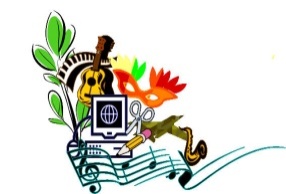 Кружок  «Горожане ЧитайЛэнда»(руководитель: Мотуз Ю.А. заведующая библиотекой, учитель духовно-нравственных дисциплин)	Цель программы кружка «Горожане Читайлэнда»: гармонизация личности учащегося на основе развития его творческих способностей и духовно-нравственной сферы.	Для достижения поставленной цели в работе кружка были избраны четыре  направления деятельности: информационная культура,   социальное проектирование, применение  мультимедийного оборудования в работе библиотечного кружка, постановка театрализованных представлений.Информационная культура  Задачи: Формировать у учащихся библиотечно-библиографические знания.Развивать у школьников культуру чтения.Развивать у учащихся навыки самостоятельной работы с информацией и творческого применения полученных знаний.	За 2014-2015 учебный год согласно программе кружка были проведены  занятия, формирующие у учащихся навыки работы с информацией. Практическое применение полученных знаний осуществлялось при подготовке и проведении экскурсий в школьную библиотеку, библиотечных уроков для младших школьников, конференций и творческих работ.За 2014-2015 учебный год  были проведены следующие библиотечные мероприятия:В результате работы в направлении «Информационная культура» школьники из библиотечного кружка  свободно ориентируются в библиотечном фонде, умеют быстро найти необходимую книгу для читателей школьной библиотеки, свободно работают со справочной литературой (энциклопедиями, словарями), умеют отличать данные от информации, классифицировать и анализировать добытую информацию.2. Социальное проектированиеЗадачи: Формировать умения поставить задачу, определить пути ее решения.Формировать компетентности в сфере самостоятельной творческой деятельности.Развивать навыки работы в командеВ 2014-2015 учебном году были реализованы три творческих проекта,  в которых приняли участие учащиеся из библиотечного кружка.  	В результате работы в направлении социального проектирования у ребят развивалось умение видеть и формулировать проблему, находить различные пути ее решения. Работа проходила в группах, что позволяло совершенствовать   навыки работы в команде: уметь находить компромиссы, осваивать азы конструктивной критики, соглашаться с чужой точкой зрения во благо общего дела.Постановка театрализованных представленийЗадачи:Развивать творческие способности учащихся. Способствовать  самореализации школьников  посредством участия в театрализованных представлениях.В 2014-2015 учебном году  согласно плану работы кружка были поставлены три театрализованных представления.	Развитие творческих способностей учащихся подросткового возраста происходит посредством их участия в подготовке и проведении внеклассных мероприятий: библиотечных уроков и экскурсий, классных часов, спектаклей, театрализованных представлений, оформлении книжных выставок, стенда «Новости библиотеки».	К реализации библиотечных мероприятий привлекались все желающие учащиеся нашей школы, что способствовало популяризации работы школьной библиотеки. Кружок «За страницами учебника математики»(руководитель: Бохан С.В., учитель математики)Задачи и цели данного курса:Развить математическое мышление  школьников и их творческие способности;Углубить знания, умения и навыки, полученные при изучении  курса математики основной школы;Научить самостоятельно добывать знания из дополнительной литературы.Оказать конкретную помощь обучающимся в решении    олимпиадных задач;Способствовать повышению интереса к математике, развитию логического мышления;Оказать конкретную помощь обучающимся в решении  задач ЕГЭ из части С.Количество часов в неделю: 1 часС какого года работает кружок: с 2012 годаКоличество учащихся посещаемых кружок:Участие детей в конкурсах, концертах, соревнованиях и т.п. Участие в школьном этапе олимпиады по математике ( Малкова Е.-победитель; Рудавская А., Рейвах Е.- призёры);Участие во всероссийском конкурсе «Кенгуру»(Аверина В,  Ксендз В., Некрасова А.);Участие во всероссийском конкурсе «Ребус»(Малкова Е. 1 место, Ксендз В. И Аверина В.-2 место, Путченко А, Наумов Н., Рудавская А участники)Участие во всероссийских предметных соревнованиях по математике (Ксендз В., Наумов Н.)Участие в физико-математическом турнире «Поиск.Творчество.Потенциал.»(Малкова Е., Рудавская А.,Рейвах Е., Хардикова А., Аверина В., Ксендз В.)Участие во всероссийском конкурсе «Математическая регата»(Малкова Е., Рейвах Е. Хардикова А.,Рудавская А., Ксендз В.)Активное участие в проведении декады естественно-математического цикла.Что удалось в работе?                                                  Что не удалось в работе?Перспективы работы кружка:Участие и занятие призовых мест во внутришкольных, муниципальных и региональных олимпиадах и конкурсах;Подготовить ребят к итоговой аттестации в 11 классе.Работа кружка «За страницами учебника математики» планируется на 2015-2016 год.Кружок «РешайКа»
(руководитель: Гордеева О.Н., учитель математики
высшей квалификационной категории)В 2014 – 2015 учебном году продолжил работу математический кружок «РешайКа» (3 год обучения). В кружке занимались 16 учащихся 9а класса.Вся работа в этом учебном году проводилась согласно поставленным целям и задачам, сформулированным в рабочей программе.	Цели: развитие у обучающихся интереса к предмету;развитие творческих способностей ребёнка;привитие навыков самостоятельной работы и тем самым повышение качества математической подготовки учащихся;ориентация на профессию, существенным образом связанную с математикой и  в конечном итоге подготовка к обучению в вузе.Достижение этих целей обеспечивалось посредством решения следующих задач:образовательные:оптимальное развитие математических способностей у учащихся и привитии учащимся определенных навыков научно-исследовательского характера;расширение и углубление представлений учащихся о практическом значении математики.развивающие:развитие у учащихся умения самостоятельно и творчески работать с учебной и  научно-популярной литературой.воспитательные:воспитывать у учащихся чувство интернационализма, национальной гордости и патриотизма;воспитание высокой культуры математического мышления.В кружке в текущем году занималось 16 человек.Программа кружка «РешайКа» относится к интеллектуально-познавательному направлению, рассчитана на 3 года занятий, объёмом в 105 часов, 1 час в неделю. За 2014–2015 учебный год было проведено 35 занятий согласно тематическому планированию. Занятия проходили в форме эвристических бесед, практических работ, практикумов. Особое внимание было уделено вопросам, не входящим в полном объёме в школьный курс обучения (Модуль). Именно этот фактор является значимым при дальнейшей работе с детьми и подготовке их к олимпиадам различного уровня.	Образовательная цель кружка - оптимальное развитие математических способностей у учащихся и привитии учащимся определенных навыков научно-исследовательского характера. Это проявилось в участии членов кружка в школьных предметных олимпиадах и предметных конкурсах: «Ребус», «Кенгуру». И добились больших успехов.Ракович Александра:победитель I (школьного) этапа Всероссийской олимпиады школьников по математике.Фастович Евгения:призёр I (школьного) этапа Всероссийской олимпиады школьников по математике.Таубе Владимир:призёр I (школьного) этапа Всероссийской олимпиады школьников по математике;победитель II (муниципального) этапа Всероссийской олимпиады школьников по математике;участник III (регионального) этапа Всероссийской олимпиады школьников по математике.Результаты по остальным олимпиадам представлены в Таблице 1.Таблица 1. Победители, призёры, лауреаты олимпиад, творческих конкурсов (Источник: портфолио класса, сайт школы http://svetly3.ru/)Что удалось в работе?                                                  Что не удалось в работе?Перспективы работы:Продолжать участвовать в конкурсах и олимпиадах различного уровня.В следующем учебном году необходимо продолжать готовить учащихся к участию в научно – практических конференциях и привлечь учащихся других классов.1 сентября 2015 года организовать рекламу кружка с целью привлечения новых учащихся.Кружок «Презентация может все»
(руководитель: Гордеева О.Н., учитель математики
высшей квалификационной категории)В 2014-2015 учебном году продолжил работу математический кружок «Презентация может всё» (3 год обучения). В кружке занимались 15 учащийся 9а класса.Вся работа в этом учебном году проводилась согласно поставленным целям и задачам, сформулированным в рабочей программе.	Цель: формирование навыков использования методов и средств информационных технологий (посредством Microsoft PowerPoint) в различных областях деятельности человека.	Достижение этой цели обеспечивается посредством решения следующих задач:обучить основным приёмам работы в Microsoft PowerPoint;ознакомить учащихся с технологией создания различного рода презентаций, дидактических игр;формировать и развивать у обучающихся творческие способности, умения работать в группе, умения самостоятельно приобретать и применять знания;воспитывать культуру представления себя, своих достижений.В кружке в текущем году занималось 15 человек.Программа кружка «Презентация может всё» относится к интеллектуально-познавательному направлению, рассчитана на 3 года занятий, объёмом в 105 часов, 1 час в неделю. За 2014–2015 учебный год было проведено 35 занятий согласно тематическому планированию. Из них:34 час – лабораторные занятия1 часа - резервЗанятия проходили в форме лабораторных работ. Особое внимание было уделено вопросам анимации текстов и объектов, знакомству с дополнительными эффектами (макросами), применение их при создании собственных презентаций.Это проявилось в участии членов кружка в региональных конкурсах и школьных мероприятиях (подготовка презентация для выступлений). И, добились больших успехов.Грибанова Анна и Градов Антон - победители регионального конкурса ученических рефератов «Эврика - 2014».Ракович Александра – участие в школьном проекте «Мой знаменитый тёзка».Градов Антон – участие в конкурсе «Мой первый гранд».Учащиеся, занимающиеся в кружке оказывали помощь обучающимся других классов в составлении презентаций. А именно:Ванаг Е., Король М., Мотуз В. (5а класс) – участники областного конкурса мультимедийных презентаций "Мировые шедевры русской культуры и искусства". Что удалось в работе?                                                  Что не удалось в работе?Перспективы работы:Продолжать участвовать в конкурсах и мероприятиях различного уровня.В следующем учебном году необходимо продолжать готовить учащихся к участию в научно – практических конференциях и привлечь учащихся других классов.1 сентября 2015 года организовать рекламу кружка с целью привлечения новых учащихся.Кружок «Школьный сайт»
(руководитель: Нетесова Н.А., учитель информатики 
высшей  квалификационной категории)Школьный сайт – визитная карточка школы. Актуальность школьного сайта сегодня особенно высока. В нашей школе есть своя история, свои традиции, свои законы и правила, специфика организации учебно-воспитательного процесса и его содержания. На современном этапе развития системы образования необходимо точно и корректно показать «образовательное лицо» школы, в чем своеобразие данной педагогической системы, чем она отличается от других.Важным шагом работы творческой группы является определение пользователей ресурса ОУ (чьи информационные запросы сайт будет удовлетворять). Участниками единого информационного пространства являются родители, ученики, управленцы, педагоги, социальные партнеры и др. И задача объединения сделать сайт интересным, доступным, привлечь внимание посетителей, показать деятельность школы, учащихся, педагогов. Успешность школьного сайта зависит от:команды, которая работает над проектом;материалов, которые размещаются;адекватности и частоты обновления размещаемой информации. Для этого в школе была организована специальная группа поддержки сайта. Цель работы информационной группы сайта - поддержка процесса  информатизации в  школе путем развития единого образовательного информационного пространства школы;  представление школы в Интернет - сообществе. Задачи:Обеспечение открытости деятельности школы и освещение её деятельности на школьном сайте; Создание условий для взаимодействия всех участников образовательного процесса: педагогов, учащихся и их родителей на сайте.Позитивная презентация школы - достижения учащихся и педагогического коллектива,  особенности школы, истории её развития,  реализуемые образовательные программы и прочее.  Внесение своевременных изменений и наполнение информационного пространства сайта.Осуществление обмена педагогическим опытом и демонстрация достижений школы.Формирование прогрессивного имиджа школы.Основная методическая установка курса - обучение школьников навыкам самостоятельной индивидуальной и групповой работы; раскрутка и поддержка сайта в сети Интернет. Индивидуальное освоение ключевых способов деятельности происходило на основе системы заданий и алгоритмических предписаний. Работа выполнялась с помощью персонального компьютера и необходимых программных средств.В основном применялась групповая работа. В задачи учителя входило создание условий для реализации ведущей подростковой деятельности - авторского действия, выраженного в создании новых каталогов и файлов для наполнения сайта. Существует ряд факторов, благодаря которым пользователи возвращаются на сайт:качественное содержание;частые обновления;минимальное время загрузки;простота пользования;соответствие потребностям пользователя;уникальность;ориентированная на Интернет корпоративная культура.Сочетание всех изложенных факторов на школьном сайте и есть главный итог работы информационной группы поддержки школьного сайта.Учащиеся с работой справляются хорошо, поставленные цели и задачи были достигнуты.  На следующий учебный год планируется продолжить работу объединения «Школьный сайт».Кружок «Человек и его здоровье»
(руководитель: Говорун О.Ю., учитель биологии и  экологии)Цель работы кружка «Человек и его здоровье»: углублённое изучение биосистемы «человек», его анатомического строения, физиологических функций и законов, правил гигиены, а также воспитание экологически грамотного отношения к своему здоровью, окружающей обстановке и  её компонентам.Задачи: развивать у учащихся познавательный интерес к наукам биологического направления, в частности медицины, гигиены, фитотерапии и т. д;сформировать необходимые медицинские знания для дальнейшего их применения на практике, в целях сохранения и укрепления своего здоровья;изучить лекарственные растения своего края, познакомить с их фармакологическими свойствами, правилами сбора и хранения;воспитать потребность в здоровом образе жизни, чувство ответственности за свое здоровье, за будущее окружающего мира;раскрыть секреты  красоты и хорошего самочувствия.     Работа кружка велась 3-ой год. Занятия проводились по расписанию один раз в неделю (всего 35 уроков в год), где учащиеся кружка в составе 15 человек  осваивали основные валеологические понятия. Для повышения образовательного уровня и получения навыков по практическому использованию полученных знаний программой предусматривалось выполнение ряда практических работ, которые проводились после подробного инструктажа и ознакомления учащихся с установленными правилами техники безопасности.Содержание программы построено таким образом, что обеспечивало связь содержания изучаемого материала с жизнью самого школьника. Немаловажное значение имел настоящий курс в воспитании и самовоспитании школьников. На занятиях курса уделялось должное внимание борьбе с употреблением алкоголя, курением и другими вредными привычками, что актуально в этом возрасте.        В процессе изучения курса учащиеся приобрели следующие знания:Об органах, системах органов человека;О железах внутренней секреции;О физиологических функциях организма;О химических элементах в организме человека;Что такое жевательный аппарат?Пять правил для здоровых зубов;О строении и физиологии кожи;О тепловых и солнечных ударах;Об общих приемах ухода за кожей;Об органах дыхания. Гигиена дыхания;Об органах слуха и зрения.В конце учебного года учащиеся научились:Объяснять необходимость знаний о здоровье для каждого культурного человека;Сопоставлять характеристику понятий «здоровье» и  «болезнь»;Объяснять влияние факторов здоровья и риска болезни на увеличение смертности;Объяснять связь наследственных болезней с изменением генотипа человека;Давать характеристику природной среды своей местности, своей квартиры;Предотвращать негативное влияние стресса на здоровье человека;Анализировать и оценивать образ жизни себя самого и своей семьи;Составлять и обосновывать основные требования к образу жизни человека с целью сохранения и укрепления собственного здоровья;Составлять рацион питания, полезный для здоровья чело века, учитывая индивидуальные особенности;Сказать «нет!» вредным привычкам.На основе перечисленных знаний сформировались конкретные умения::понимать  важность ЗОЖ,  соблюдения личной  гигиены;оценивать степень важности ответственного  отношения к своему здоровью, вести ЗОЖ, не забывать о физической активности, правильно питаться, отказаться от вредных привычек, следить за своей внешностью;формировать собственную стратегию и технологию сохранения и укрепления здоровья, связанных с правильным питанием;готовить косметические средства: кремы, лосьоны, бальзамы, скрабы, маски в домашних условиях;ухаживать за кожей лица,  глаз, шеи, губ, рук, ног;применять основы фармакологических знаний;демонстрировать приобретенные навыки;высказывать свою точку зрения по поводу вредных привычек и их преодоления, о пользе раздельного питания, диеты, о современной моде;уметь применять полученные знания в жизненной практике. Формы и методы, используемые в работе кружка: практические и лабораторные  работы, выступления ребят в младших классах,участие в олимпиадах, участие в конференции.Способы освоения знаний: интеллектуальные игры, викторины, рефераты,  опыты, создание презентаций, просмотр фильмовНа занятиях кружка использовались: презентации, большое количество, разнообразного наглядного пособия, дополнительный  энциклопедический и иллюстративный материал, практические занятия, беседы, игры, опыты, видеоматериалы, микроскоп.Формы подведения итогов реализации программы:участие в олимпиаде по  биологии;участие в ученической конференции «Анатомия – это интересно!»подготовка учащимися докладов и презентации по темам: «Лунатизм», «Голубая кровь: миф или реальность», «Тату: за и против», «Анорексия»,«Мигрень», «Влияние шоколада на здоровье человека», «Современное питание школьников» и т.д.      Для обеспечения готовности школьников к долголетней жизни и деятельности необходимо в каждом возрастном периоде их развития целенаправленно формировать потребности и мотивы, стимулирующие овладение знаниями, умениями и навыками, которые позволят самостоятельно пользоваться технологиями здорового образа жизни. С этой целью в следующем учебном году будет продолжать работать кружок «Человек и его здоровье», ведь формирование здорового образа жизни – это актуальная и насущная задача не только каждого учителя, но и всего общества в целом.Кружок «Зеленая планета»
(руководитель: Говорун О.Ю., учитель биологии и  экологии)Цель кружка «Зеленая планета» – познакомить учащихся с наукой «экологией». Включить в программу наглядные примеры влияния прогресса и цивилизации на природную среду,  сформировать экологическое мышление.Задачи кружка:Обучающая: углубить и расширить знания об экологии  и  задачах экологии, об экологических факторах  и их влияние на всё живое.Развивающая: развивать умения самостоятельно добывать знания и стимулировать  свою познавательную  активность;научить анализировать информацию;выделять главное в изучаемом материале.Воспитательная: привлечь внимание  к проблемам охраны природы;помочь ощутить красоту и гармонию в природе;воспитать экологическую культуру, ответственное отношение к  природе. Группы учащихся: 3 год обучения (13-14 лет)     Занятия проводились по расписанию один раз в неделю (всего 35 уроков в год), где учащиеся кружка в составе 15 человек из 5-7 классов  осваивали основные экологические понятия, конструировали экологические ситуации, предугадывали возможное развитие событий, пробовали себя в исследовательской деятельности, находили пути решения экологических проблем, что, в конечном итоге, приведет к эффективной проектно-исследовательской деятельности. Занятия кружка  способствовали развитию у обучающихся навыков критического и творческого мышления, выработке аналитических способностей, необходимых для дальнейшего многостороннего анализа и решений ситуаций реальной жизни.Содержание программы реализовывалось  через создание на занятиях: проблемных ситуаций; ситуации оценки и прогнозирования последствий поведения человека; ситуации свободного выбора поступка по отношению к природе.Формы и методы, используемые в работе кружка: практические и лабораторные работы, выступления ребят в младших классах,  экологические праздники, экологические акции и игры.Способы освоения знаний: интеллектуальные игры,  викторины, экскурсии, опыты, создание презентаций.    В ходе реализации программы учащиеся проявили:познавательный интерес к изучению природы и взаимодействию на неё человека;бережное отношение к природе;творческую активность к познанию окружающего мира.Учащиеся узнали:разнообразие растений и животных Калининградской области;редкие и охраняемые растения и животные родного края;о строение растений и животных;о многообразии растительного и животного мира;об отличии домашних и диких животных;о ядовитых насекомых и рептилиях;о значении растений и животных в природе и жизни человека.Учащиеся научились:оценивать экологическую ситуацию;выполнять правила поведения в природе;выполнять учебные рефераты, презентации;самостоятельно ставить цели, находить пути решения и делать выводы.Формы подведения итогов реализации программы:участие в олимпиаде по экологии и биологии;экологические проекты и защита их на областном этапе олимпиады по экологии: «Лишайники-биоиндикаторы окружающей среды»;экскурсия в лесной массив МБОУ СОШ № 3 по теме «Лишайники-биоиндикаторы окружающей среды»; подготовка учащимися докладов и презентации по темам: «Ядовитые растения Калининградской области», «Животный и растительный мир Калининградской области», «Загрязнение Балтийского моря» и т.д.;участие в акциях: «Сохраним Куршскую Косу. Посадим дубовые рощи», « Не допусти беды!» (эта акция проводилась во всех школах Калининградской области. В рамках этой акции ребята  нарисовали слоганы «Не допусти беды!», экологические плакаты, оформили стенд с рисунками в рекреации 1 этажа МБОУ СОШ № 3, проведены беседы «Экологические проблемы нашего города и пути их решения», а также проведен урок в 5 классе  по теме «Планета тоже плачет».интеллектуальная игра «Своя игра».Кружок «Клио»
(руководитель: Криштафович  Т.В., 
учитель музыки)Работа кружка  «Клио» направлена на изучение наследия нашего края. Изучение родного края является важнейшим фактором формирования системы общечеловеческих ценностей: сохранение природы родного края и здоровья его населения, бережное отношение к ресурсам, уважение к памяти предков, национальным традициям, семейному укладу жизни и т.д.Специфика работы кружка «Клио» состоит в максимальном использовании документов, материалов рабочей тетради, посещение экскурсий и занятий в историко- художественном музее и других музеях Калининграда, экскурсии по области, исследовательскую деятельность.  Обучение в краеведческом кружке  предназначено для учащихся 5-9 классов. Кружок проводился 2 часа в неделю ( суббота), т.е. 70 часов в году.  По субботам обычно планировались экскурсии и разработки краеведческих маршрутов.          Цели кружковой работы:формирование понимания необходимости исторической преемственности поколений, пониманию основ культуры межгосударственнных отношений.          формирование интереса к изучению истории и культуры родного края;формирование навыков сбора и анализа информации;        Задачи кружковой работы: сформировать умения и навыки критического мышления в условиях работы с большими объемами информации;сформировать навыки самостоятельной  работы с учебным материалом; самообразования; работы в команде; навыки самоконтроля развивать умение сформулировать вопрос и самостоятельно на него ответить; сохранения исторической памяти, воспитания уважения к прошлому своего и других народов; Результат третьего года обучения за 2014-2015гг:Ученики знают и  понимают:основные этапы и ключевые события истории края.важнейшие достижения культуры.умеют  сравнивать исторические явления в различных странах и регионах, выделяя сходство и различия;умеют давать самостоятельную оценку историческим явлениям, событиям и личностям;умеют отстаивать свою точку зрения;умеют работать с исторической картой;умеют оперировать историческими датами, выявлять синхронность и последовательность событий и явлений.умеют соотносить даты событий истории края с событиями отечественной и зарубежной историиумеют показывать на карте границы , города, места важнейших исторических событий.  Экскурсии  и мероприятия, в которых принимали участие кружковцы:Дети используют приобретенные знания и умения в практической деятельности и повседневной жизни.Проблема: 1) Несистематическое посещение кружка в связи с занятостью детей в других организациях, кружках, репетиторством…Темы запланированных  экскурсий на 2 полугодие:1. Музей Морской Славы г. Балтийска.2. В замок Вальдау.3. В музей Боевой Славы МБОУ СОШ№6 г. Балтийска4. Экскурсия в  блиндаж  О. Ляша.	Кружок «Соловушки»
(руководитель: Криштафович  Т.В., 
учитель  музыки)		Обучение в вокальном кружке предназначено для детей младшего (3-5 кл.), среднего школьного возраста (7-9 кл).		Кружок проводился 2 часа в неделю (по четвергам), что составляет 70 часов в год. 	Назначались дополнительные репетиции перед выступлениями и конкурсами.		Занятия проводились в форме уроков, внеурочных мероприятий, игровых программ и праздников, позволяющих школьникам приобретать личный опыт.		Работа кружка направлена  на подготовку ансамблевого пения и солистов-исполнителей. Номера художественной самодеятельности в исполнении кружковцев готовились для общешкольных, городских и областных конкурсов сольного пения и для других мероприятий. 	Цель кружковой работы:заинтересовать детей музыкальным искусством;научить каждого кружковца владеть певческим голосом;воспитание  учащихся в уважительном  и заинтересованном отношении к культуре своего народа,		Задачи вокального кружка: углубить знания детей в области музыки: классической, народной, эстрадной;  обучить детей вокальным навыкам.	Задачи  воспитательные:Привить навыки общения с музыкой: правильно воспринимать и исполнять ее; Привить навыки сценического поведения; формировать чувство прекрасного на основе классического и современного музыкального материала;сформировать знания о природе, истории и культуре своего края;привить навыки исполнения народных песен; развивать творческие способности (сочинять частушки, варьировать мелодии, придумывать подголоски).Задачи развивающие:  • Развить музыкально-эстетический вкус; 
  • Развить музыкальные способности детей;Результаты за 2014-2015 учебный год:наличие интереса к вокальному искусству; стремление к вокально- творческому самовыражению (пение ансамблем, хором);использование голосового аппарата;проявление навыков вокально-хоровой деятельности ( вовремя начинать и заканчивать пение, правильно вступать, умение петь по фразам, слушать паузы, правильно выполнять музыкальные, вокальные ударения, четко и ясно произносить слова – артикулировать при исполнении);уметь двигаться под музыку, не бояться сцены, культура поведения на сцене;стремление передавать характер песни, умение исполнять легато, нон легато, правильно распределять дыхание во фразе, уметь делать кульминацию во фразе, усовершенствовать свой голос;умение исполнять более сложные длительности и ритмические рисунки (ноты с точкой, пунктирный ритм), а также несложные элементы двухголосия – подголоски.Выбранные мной цели, задачи, методы в работе вокального кружка дали следующие результаты:проведённые мероприятия	Освоение навыков вокального пения, фольклорных традиций способствует укреплению взаимоотношений между поколениями: между детьми и родителями, учениками и учителями, сохраняя тем самым условия исторической преемственности.У детей повысился интерес к пению, особенно у младших школьников. Но проблема в образовательной школе - научить детей петь двухголосие.В связи выявленной проблемы, ставлю перед собой задачи на следующий учебный год:-проявить навыки вокально-хоровой деятельности (фрагментальное пение в терцию,  усложненные вокальные произведения);-научить исполнять одноголосные произведения различной сложности с не дублирующим вокальную партию аккомпанементом, петь а капелла (в унисон) и двухголосие, правильно распределить дыхание в длинной фразе, использовать цепное дыхание;-для талантливых детей усложнить репертуар, повысить сценическое мастерство, научить свободно двигаться под музыку, слышать красоту своего голоса, пробовать исполнять произведения различных стилей и жанров и развивать сольную деятельность;Кружок  «Всезнайка»,
(руководитель: Шагрова А.А., учитель русского языка и литературы
высшей квалификационной категорииКружок «Всезнайка» существует 3 года. Занятия кружка «Всезнайка», как форма проведения внеклассной работы, имеет значительную роль в учебном процессе. Они помогают учителю, совершенствовать знания учащихся по предмету. Занятия в кружке обеспечивают взаимосвязанное развитие и совершенствование коммуникативной, языковой (лингвистической) и культуроведческой компетенций воспитанников «Всезнайки»;  помогают детям оценить свои возможности с точки зрения дальнейшей образовательной перспективы в области филологического (гуманитарного) профиля; способствуют  созданию положительной мотивации обучения; помогают проверить себя и помочь уяснить смысл практического применения полученных знаний. 	Работа в кружке  позволит в будущем участникам «Всезнайки» достичь профессионального и карьерного роста в любой сфере деятельности.На занятиях кружка, знакомя учащихся с особенностями публицистического стиля, анализируются тексты о родном крае. Изучая жанровые формы речи, обращаемся к страницам книги Карамзина «Письма русского путешественника» (о том, как писатель проезжал через Тильзит до Кенигсберга.)Пробуждая у детей исследовательский интерес, учащимся дается возможность позже проявить себя в научной деятельности.Огромный интерес у учащихся вызывали  лингвоэкологические экспедиции по городам Калининградской области, социолингвистические исследования языкового сознания школьников.(Игры, конференции).Встречи с поэтами Калининградской области давали возможность услышать живое поэтическое слово, приобщиться к искусству, дать импульс детскому творчеству. Так как процесс формирования индивидуального стиля воспитанников кружка достаточно трудоемкий и говорить об окончательных результатах можно тогда, когда ребенок станет языковой личностью, главной задачей кружка «Всезнайка» является: помочь детям открыть феномен русского языка как одну из значимых ценностей россиянина: от постижения языка родного народа – к постижению культуры России – родного края – к воспитанию чувства гордости за свою страну, свой город, к воспитанию в себе Человека.Разнообразные формы занятий: путешествие, конкурс, конгресс, КВН, исследование, интеллектуальная игра, устный журнал, анализ, решение ребусов, загадок, наблюдение за языковыми явлениями, работа с различными словарями и др. – помогают участникам  максимально раскрыть свои творческие способности, развивают смекалку, любознательность, гибкость ума, способствуют расширению их кругозора, повышению эрудиции, стремлению к самообразованию, направлены на развитие лидерских качеств. Участники кружка пользовались следующими приемами работы:наблюдение над живой речью и над литературным материалом  дополнительного характера,практическая работа с различного рода словарями,игры на языковом материале,изготовление дидактического материала,составление задач для занимательной грамматики, кроссвордов, загадок, шарад,вопросы занимательной грамматики,краткие увлекательные рассказы руководителя кружка  о жизни языка,сообщения самих участников  о наблюдениях над языковыми явлениями,знакомство с работой над языком наших писателей,сообщения на основании прочтения указанных материалов по отдельным вопросам языка,знакомство с научной лабораторией языковеда, техникой и методикой лингвистического анализа.В 2014-2015 году в кружке «Всезнайка» изучался разнообразный материал: поэзия восточно-прусских поэтов, основные мотивы лирики восточно-прусских  и калининградских поэтов,  след Г.Гейне в русской поэзии, след А.С.Пушкина в немецкой культуре, литературные сказки: сказки А.С.Пушкина, Г.-Х.Андерсена и В.Гауфа; Э.Т.А.Гофман «Щелкунчик»;   стихи из повести-сказки В.Соловьевой «У привидения день рождения»,  В.Храпп «Предания Кенигсберга», «Сказки и саги Висланда»,  Э.Т.А.Гофман «Майорат»,    роман К.Бадигина «Кольцо великого магистра», А.Петрикин, В.Строкин «Имена в названиях улиц»,  А.Попадин «Время местное», памятники нашего края, стихи калининградских и кенигсбергских поэтов о городе, путешествие в историю:  Н.Карамзин «Письма русского путешественника»(1789г.),  К.Донелайтис - «литовский Пушкин», поэма «Времена года»,  Стендаль в Кенигсберге, И.Бродский стихи «кенигсбергского цикла» (1963-1964гг.),  В.Высоцкий и А.Вознесенский в Калининграде,  Великая Отечественная война в советской литературе: «Тема  Великой Отечественной войны в творчестве М.Джалиля и М.Родионовой.»По завершению работы  участники «Всезнайки» подошли к ожидаемым результатам обучения в кружке:Расширение границ коммуникативной, языковой (лингвистической) и культуроведческой компетенций участников.Приобретение участниками навыков составления резюме и собеседования при устройстве на работу.Знание учащимися действующих норм и требований по оформлению деловой документации.Повторение, систематизация и закрепление знаний алгоритма рецензии, эссе; алгоритма анализа текста и составления деловых документов; правил орфографии и пунктуации; синтаксиса простого и сложного предложений.Понимание уникальности, многогранности, многонациональности культуры Калининградской области, взаимопроникновение европейских  культур, которые пересеклись на этой земле, привитие любви к малой родине.Кондратьев Николай стал участником конкурса сочинений о мигрантах, о Великой Отечественной войне и активным участником игры «Что? Где? Когда?», также участниками этих конкурсов стали «всезнайцы» Рыжухин Рустам,  Борисов Николай и Акимов Дмитрий.Васильева Анастасия, Барановская Александра, Кревля Карина и Самойлова Мария соревновались в конкурсе чтецов.Массовые мероприятия обучающихся во «Всезнайке» принесли следующие результаты:В конкурсе «Сказки по Э.Т.Гофману» 22.11.14г.  приняли участие 9 «всезнайцев»,  с 4.10.14г. по 7.11.14 года в создании стенда «С днем учителя!» и поездках в Калининград на экскурсию, и в Храм Петра и Февронии участвовали 10 и 6 человек.По 14 учеников набрали мероприятия «Татьянин День» 25.01.15г., «Памятники нашего края» 31.01.15г., «О К.Донелайтисе» 28.02.15г., «А.С.Пушкин. О любви» 22.03.15г., «Роман по В.Высоцкому» 25.04.15г.  акция «Я пишу сочинение» 06.05.15г., конкурс сочинений «Человек и судьба» 15.05.15г. и «М.Джалиль в годы Вов» 23.05.15г.Фото и видеокамерой телефона пользовались «всезнайцы» при создании фотовыставки «Янтарь», видеоролика «Кольцо магистра», итогом стало участие 11 человек.Работа в кружке с этими детьми  закончена, т.к. участники являются выпускниками 9-ого класса и планирование занятий «Всезнайки» было рассчитано на три года: 2012-2013, 2013-2014, 2014-2015г.г.Кружок  «Занимательная орфография»,
(руководитель: Шагрова А.А., учитель русского языка и литературы
высшей квалификационной категорииЗанятия кружка  проводились по плану, который рассчитан на три учебных года.В 5—6 классах на первых занятиях чаще всего применялись игровые методы. Учащиеся будут разгадывать шарады, решать занимательные задачи, декламировать стихи с юмористическим содержанием. По мере перехода учащихся в старшие классы задания и методика проведения усложняются. Им можно предложить самостоятельно выпустить газету, рукописный журнал, подготовить тематические вечера для начальных классов и т. п.В работе кружка "Занимательная орфография"   можно выделить три части:1. Игровая часть;2. Теоретическая часть;3. Практическая часть.Продолжительность занятия в 5—7 классах составляет 45 минут, 5 минут уделяется выводам и обобщению и 10—15 минут учащиеся займутся практическими заданиями.Материал для работы в кружке «Занимательная орфография» отбирался, учитывая следующие дидактические принципы:научность;доступность;последовательность и системность изложения материала;преемственность и перспективность;связь теории с практикой;наглядность;   целостность.Результат изучения 3-ех летней программы  кружка:Участие в исследовательской деятельности, олимпиадах различного уровня;Мотивация одноклассников на более углублённое изучение русского языка;Изменение отношения к предмету «русский язык»достигнут, т.к. почти все кружковцы участвовали в олимпиаде по русскому языку: Ипатова Елизавета заняла 3 место, Лауцявичюте Валерия – 4 место, Боровцова Анастасия – 6 место, Чухаленок Артур, Семушкин Алексей, Лобанова Дарья и Казаков Иван – 12, 13, 14 и 15 места.В школьной олимпиаде по литературе Боровцова А. заняла 3 место, Ипатова Е. -4-ое, Семушкин А. – 10-е. Многим детям кружок помог преодолеть трудности по русскому языку и литературе.Голенко Алена выступала 2 месяца в 1-5 классах нашей школы с презентацией «Житие Сергия Радонежского».Боровцова Анастасия и Лобанова Дарья удачно выступили в международном конкурсе чтецов «Живая классика».Лобанова Дарья и Казакова Татьяна победили в школьной акции «Я пишу сочинение», их работы отправили на муниципальный этап.Лауцявичюте Валерия заняла 3-е место в областном конкурсе «Моя семья в годы войны» и скоро поедет в г.Берлин, поездкой ее наградил оргкомитет конкурса.Лобанова Дарья, Казакова Татьяна, Чухаленок Артур защитили проект «Сделать неизвестное известным» на педагогическом совете перед преподавателями школы.Кружковцы «Занимательной орфографии» участвовали в творческом вечере о П.И.Багратионе, турнире «Самый грамотный», конкурсах: «Блокада Ленинграда», «Занимательные упражнения», конкурс пословиц «Масленица», сочинение стихотворений «8 марта» и мн.др. Кружок  «Литературная гостиная»,
(руководитель: Молоденкова А.И. учитель русского языка и литературы
высшей  квалификационной категорииКоличество воспитанников:  	Возраст воспитанников:6 класс – 15 чел.10 класс – 5 чел.    	Место учебы воспитанников: все воспитанники кружка «Литературная гостиная»  являются учащимися МБОУ  СОШ №3 г. Светлого.Учебная работа:Деятельность кружка основывалась на  программе, составленной Молоденковой А.И., целью которой являлось - создание условий для формирования  у ребят духовно-нравственных и патриотических чувств,-  приобщение учащихся к чтению и воспроизведению художественной литературы, так как во всем мире чтение рассматривается как технология интеллектуального развития, способ обретения культуры, посредник в общении, средство для решения жизненных проблем; - подготовка ребёнка к итоговой аттестации по литературе через углубление и систематизацию знаний о художественном тексте:  развивать коммуникативно-речевую культуру, творческие способности учащихся.Данная цель в течение года достигалась через следующие задачи:   приобщение учащихся к богатствам отечественной и мировой культуры;                                                                                                             знакомство с поэтами писателями Калининградской области и их творчеством;                                                                                                                                 развитие у учащихся способности эстетического восприятия и оценки явлений действительности;       воспитание высокого эстетического вкуса и гражданской идейно-нравственной позиции обучающихся; формирование представлений о литературе как о социокультурном феномене, занимающем специфическое место в      жизни человечества; способствовать формированию у учащихся гражданственности, патриотического и национального самосознания, любви к Родине;  способствовать развитию и становлению творческой личности; воспитание речевой культуры учащихся.     	При изложении материала на занятиях кружка  использовались следующие формы: словесные (лекции, рассказ учителя, беседа, доклады и сообщения учащихся, круглые столы), наглядные (просмотр иллюстраций, кинофильмов, автопортретов, репродукций картин, презентаций, экскурсии по литературным местам, посещение спектаклей) и методы работы: объяснительно-иллюстративный, проблемное изложение, частично-поисковый, исследовательский.Эффективность обучения по данной программе  отслеживалась по следующим критериям:- участие членов кружка в конкурсах, конференциях, олимпиадах  (количество и качество);- участие в культурно – массовых мероприятиях школы, муниципалитета, области; 	Работа с детским коллективом:Количество воспитанников на начало года – 20Количество воспитанников на конец года – 20 (в течение года никто не убыл)    	В течение 2014-2015 учебного года  (а это третий  год работы литературной гостиной) в кружке учащиеся продолжали знакомство с творчеством поэтов Серебряного века, М. А. Булгакова и Б. Л. Пастернака с поэзией Великой Отечественной войны, и литературой  родного края, учились  работать со словом, знакомились с литературными терминами, выполняли творческие задания, способствующие пониманию содержания поэтических и прозаических текстов,, углубляли теоретические знания по теории литературы, создали презентацию «2015 – Год литературы» и выпустили  альманах «Проба пера», принимали участие в конкурсах чтецов и конкурсах творческих работ разных уровней.    	Вопросы и задания были  рассчитаны на работу учащихся на занятии. Для эффективности работы  ребята разбивались на  группы (в кружке предусмотрено  объединение разных возрастных групп (6,11кл.). Это способствует осуществлению преемственности  и реализации технологии метода обучения «сотрудничество в группах» с опорой на индивидуальное творчество.      	На разных этапах занятий кружка также предусматривался и индивидуальный подход к каждому ребенку, суть которого заключается в том, чтобы идти не от учебного предмета к ученику, а от ученика к учебному предмету, что позволяет развивать те творческие возможности, которыми обладает ребенок.   Творческие задания подбирались таким образом, чтобы они способствовали успешному развитию монологической (устной и письменной) речи.    	 Воспитанники объединения приняли активное участие в следующих мероприятиях:в международном фестивале детского театрального творчества  «Негасимые огни: я иду по тишине…» (12 учащихся);во всероссийском конкурсе  «Русский медвежонок – языкознание для всех» (10  учащихся); во всероссийском конкурсе «Расскажу я Вам про папу» (6 учащихся);в региональном конкурсе «Вечное слово»: номинация «Литература» (4 учащихся: на муниципальном этапе Хардикова А. и Кузнецов В. заняли 2-е места в своих возрастных группах);в региональном конкурсе «Вечное слово»: номинация «Художественное слово» (3 учащихся);в региональном конкурсе «Поэзия Крылатости»  (1учащаяся); в региональном конкурсе юных чтецов «Живая классика» (Романова Н.  – победитель муниципального этапа)в областном конкурсе «Военная история семьи» (1 учащийся);в городской Библиотечной ночи (5 учащихся);в библиотечных уроках «Храмы Великой Руси», «Путешествие по Санкт-Петербургу», «Экскурсия по Москве» и «Слово о поэтах-. участниках ВОВ» (16 учащихся);    в  муниципальном  мероприятии «Война глазами поколений», посвященном 70-летию Великой Победы», (18 учащихся ) и конкурсе эссе «Письма на фронт» (6 учащихся приняли участие : Кузьмин К –1 место, Жукова К.- 2 место, Нетесова Е. – 3 место.  в школьном конкурсе чтецов, «Пока мы помним, мы живем»» (16 учащихся);  в  муниципальном этапе конкурса стихотворений о ВОВ, посвященного 70-летию Великой Победы « (1 учащихся Малкова Е. отмечена дипломом 2 степени);                                                                                            организовали и провели литературно-музыкальную гостиную «Наши встречи» с участием руководителя театрально-литературной студии «Острова» КМЦ Наймушиной Н. С; (26 учащихся);. приняли участие в школьном проекте «Дорогами войны», посвященном Дню Победы (16 учащихся): классный час «Они погибли на этой земле»,  велопробег к мемориалу п. Взморье, акция «С Днем Победы» (поздравление ветеранов)). Выводы о работе детского коллектива:Результаты работы позволяют сделать вывод, что занятия в кружке «Литературная гостиная » способствуют развитию познавательной активности учащихся, творческого мышления, коммуникативных качеств, повышению качества обучения по литературе, так как учащиеся свободнее и увереннее чувствуют себя на основных уроках, о чем свидетельствуют их отличные и хорошие оценки по литературе по итогам года, высокие результаты ГИА в 9а классе. 	 Методическая работа:В процессе работы кружка разработана литературно-музыкальная композиция создана презентация «2015 - Год литературы», сценарий литературной композиции «Дорогами войны» для учащихся 5-7 классов (на нравственно-патриотическую тему).Культурно-досуговая работа:      В течение года было организовано и  проведено 3 поездки в театры:                                                         в Областной драмтеатр (на спектакль «Ромео Джульетта) (8 учащихся) ;   в КМЦ на спектакль ПМТ «Мастер и Маргарита» (6 учащихся);в Калининградский музыкальный театр на оперетту «Принцесса цирка» (6 учащихся). Формы работы  с родителями:    	В работе с родителями   сочетались  коллективные и индивидуальные формы. Наиболее распространенной формой является посещение семей, индивидуальные беседы с родителями, совместное посещение спектаклей и их обсуждение    Родители привлекались к проведению экскурсий.     	Таковы результаты работы кружка «Литературная гостиная»в 2014-2015 учебном году работа  в кружке явилась обобщением ранее приобретенных учащимися  знаний и умений с более углубленным осмыслением общих вопросов культуры, литературы, искусства. Продуктом деятельности кружка явился  выпуск литературного альманаха «Проба пера», создание  собственных  стихов, а также участие в  творческих конкурсах разного уровня.Кружок «Первые шаги в астрономии»(руководитель: Локоть Ю.В., учитель физики)Работа кружка нацелена на формирование осознанного отношения учащихся к объектам на звездном небе. Педагогическая целесообразность: занятия в кружке  призваны выработать у школьников:Стремления к приобретению новых знаний,Творческого отношения к делу,Умения самостоятельно работать с дополнительной литературой, телескопом, лабораторным оборудованием,Умения наблюдать и делать выводы,Умения анализировать материалы наблюдений.Цель программы кружка:Образовательная:расширить и углубить основы знаний, приобретаемые на уроке физики;получить дополнительные знания в области естественных наук;изучить строение, расположение, движение объектов на звездном небе;изучить влияние небесных объектов на Землю;повысить эрудицию и расширить кругозор.Воспитательная:воспитывать самостоятельность и ответственность;воспитание нетерпимого отношения к невежественным суждениям о мире;воспитывать целеустремленность в работе, творческое отношение к делуРазвивающая:развивать стремление к экспериментальной и исследовательской деятельности;развивать навыки самостоятельной работы;развивать стремление к получению новых знаний в неизведанных областях;развивать умение работать в коллективе, выслушать и объективно оценить суждение товарища;развивать внимательность, усидчивость, пунктуальность.Программа рассчитана на 2 года обучения. Возраст учащихся 14-16 лет  (7-8 классы). Количество часов – 34 в год. Занятия проводятся 1 раз в неделю, практические занятия – 2-3 раза в четверть.Необходимые условия для реализации программы:Теоретическая часть программы реализуется на занятиях в кабинете, при использовании литературы, фотографий и иллюстраций, карты звездного неба, школьного астрономического календаря, телескопа (для изучения), модели Солнечной системы, компьютера, компьютерных программ, видеоаппаратуры и видеозаписей.Практическая часть программы реализуется при дневных и ночных наблюдениях Солнца, Луны, планет, звезд, использовании телескопа, изготовлении простейших астрономических приборов, записей наблюдений и вычислении необходимых данных.В работе используются следующие формы: лекция; беседа; семинар; практические наблюдения; решение практических задач; подготовка и представление докладов.Хорошие результаты приносят приёмы, направленные на активизацию мышления и действия каждого ребёнка в отдельности. Обучение умению слушать и наблюдать, применять свои знания и делиться ими с товарищем, проводится на практических занятиях, в ходе самостоятельной деятельности ребёнка. Формы контроля  за обучением:Диагностические занятия в конце учебного года, в ходе которых определяется уровень астрономических знаний детей.Представление детьми своих результатов работы в виде сообщений, докладов, рефератов или научных работ.В процессе проведения занятий проводится индивидуальная оценка уровня полученных навыков, развитие мировоззрения, повышение эрудированности, путём наблюдения за ребёнком, его успехами.При проведении занятий практикуется коллективное обсуждение трудностей, совместный поиск правильных решений.Занятия кружка посещали учащиеся 8 класса в количестве 15 человек.В ходе работы кружка учащиеся подготовили презентации по темам: «Солнце-источник жизни на Земле», «Освоение космического пространства», «Космос и экология», «Космонавты на орбите», «К.Э. Циолковский-ученый, теоретик космических полетов», «Первый полет человека в Космос» к дню Космонавтики.  	Для расширения знаний по предмету, учащиеся смотрели фильмы с последующим обсуждением «Самая древняя наука», «Небесная механика», «Луна», «Красная планета», «Технология запуска и возврата космического корабля», «О полетах на Луну».	На практических занятиях учащиеся научились работать со звездной картой, определять небесные координаты звезд, входящих в различные  созвездия, с большим интересом осваивали работу с телескопом.	В рамках методической недели «Космос вчера, сегодня, завтра» были оформлены стенгазеты «Космические путешествия», «Человек в Космосе», проведено открытое внеклассное занятие для учащихся 6 класса «Космическое путешествие по планетам Солнечной системы».	В следующем году учащиеся продолжат знакомство с характеристикой и эволюцией звезд, изучением Галактик и Вселенной.Кружок «Удивительная астрономия»(руководитель: Локоть Ю.В., учитель физики)Педагогическая целесообразность: программа кружка  призвана выработать у школьников:Стремления к приобретению новых знаний, Творческого отношения к делу, Умения самостоятельно работать с дополнительной литературой, телескопом, лабораторным оборудованием, Умения наблюдать и делать выводы, Умения анализировать материалы наблюдений.  Цель программы:Образовательная:расширить и углубить основы знаний, приобретаемые на уроке физики; получить дополнительные знания в области естественных наук; изучить строение, расположение, движение объектов на звездном небе; изучить влияние небесных объектов на Землю; Воспитательная:воспитывать самостоятельность и ответственность; воспитывать целеустремленность в работе, творческое отношение к делу Развивающая:развивать стремление к экспериментальной и исследовательской деятельности; развивать навыки самостоятельной работы; развивать стремление к получению новых знаний в неизведанных областях; развивать умение работать в коллективе, выслушать и объективно оценить суждение товарища; развивать внимательность, усидчивость, пунктуальность. Программа рассчитана на 1 год обучения. Возраст учащихся 15-17 лет (9-11 классы).  Количество часов – 68 в год. Занятия проводятся 2 раза в неделю, в том числе и практические занятия – 18 часов.	Занятия кружка посещали учащиеся десятого класса один раз в неделю в количестве 13 человек.	Учащиеся подготовили презентации по темам: «Солнце-источник жизни на Земле», «Освоение космического пространства», «Космос и экология», «Космонавты на орбите», «К.Э. Циолковский - ученый, теоретик космических полетов», «Первый полет человека в Космос» к дню Космонавтики.  Для расширения знаний по предмету, учащиеся смотрели фильмы с последующим обсуждением «Самая древняя наука», «Небесная механика», «Луна», «Красная планета», «Технология запуска и возврата космического корабля», «О полетах на Луну».	На практических занятиях учащиеся научились работать со звездной картой, определять небесные координаты звезд, входящих в различные  созвездия, с большим интересом посетили «Центр атомной энергии», в котором приняли активное участие.		В рамках методической недели «Космос вчера, сегодня, завтра» были оформлены стенгазеты «Космическая эра», «Человек в Космосе», проведено открытое внеклассное занятие для учащихся 6 класса «Космическое путешествие по планетам Солнечной системы»		Программа кружка выполнена. Задача решена, цели достигнуты.   В процессе работы, изучая материал,  учащиеся  расширили, углубили свои знания в астрономии, физике и других предметах. Кружок  «Рукодельница»,
(руководитель: Зарипова Р.З., учитель технологии и ОБЖОрганизация внеурочной деятельности по направлению «художественно-эстетическая деятельность» в форме школьной кружковой работы «Рукодельница». Декоративное творчество является составной частью художественно-эстетического направления внеурочной деятельности в образовании. Оно наряду с другими видами искусства готовит обучающихся к пониманию художественных образов, знакомит их с различными средствами выражения. На основе эстетических знаний и художественного опыта у учащихся складывается отношение к собственной художественной  деятельности.    	Кружок «Рукодельница» работал второй год по модифицированной программе. Возраст детей от 10 до 14 лет. Срок реализации программы 4 года. Ведущая роль программы – создание комфортной среды общения, развитие способностей, творческого потенциала каждого ребёнка и его самореализации. Задачами были:-отрабатывать практические навыки работы с инструментами;-формировать художественный вкус и гармонию между формой и содержанием художественного образа;-формировать коммуникативную культуру, внимание и уважение к людям, терпимость к чужому мнению, умение работать в группе.    	Занятия в кружке позволяют индивидуализировать сложные работы: более сильным детям давалась сложная конструкция (схема), менее подготовленным – проще. Цель второго года обучения: гармоничное  развитие личности ребенка средствами эстетического образования; развитие художественно-творческих умений и навыков.            Одним из направлений подготовки молодёжи к самостоятельной трудовой деятельности является формирование многогранных качеств личности, приобщение к общечеловеческим ценностям, изучение русских народных традиций. Целью образования становится воспитание человека-творца, духовно богатого, способного к творческому труду в любом виде деятельности.  Детское творчество -- сложный процесс познания растущим человеком окружающего мира, самого себя, способ выражения своего личностного отношения к познаваемому. Детское творчество и трудовая подготовка учащихся имеет большое значение для гармоничного развития ребёнка, активизирует внимательность, наблюдательность, воспитывает волевые качеств.   	 Кружок «Рукодельница»  направлен на создание условий для раскрытия творческого потенциала ребёнка, его самореализации. Раскрытию у детей креативности способствует сочетание различных форм работы: экскурсии, конкурсы, игры. Программа позволяет обеспечить целенаправленный системный образовательный и воспитательный процесс в течение учебного года. Кружок  «Английский язык: страноведение»,
(руководитель: Суслова Л.А., учитель английского языка
высшей  квалификационной категории	Кружок начал свою работу с сентября 2014-2015 учебного года. Кружок посещали 15 учащихся 11а класса. Данный кружок не ограничивается  только тем, чтобы учащиеся выучили свои права, главное - он предлагает организовать общение учащихся так, чтобы в их жизнь вошли понятия толерантности, равенства, уважения и сострадания.     	Особенность кружка в том, что в нем уделяется большое внимание факторам риска  подростковой жизни, вредным привычкам, правонарушениям и борьбе с ними.      	Актуальность содержания мотивирует учащихся к изучению английского языка, способствует развитию учебных, коммуникативных и презентационных умений и навыков.   	  Кружок предлагает изучение текстов документов и законов, статей из газет и журналов, потому что никакие другие материалы не играют столь важную роль в жизни учащихся, как граждан, и не являются такими доступными.      	 Цели и задачи: повысить качество подготовки учащихся в чтении, аудировании, письме и говорении;расширить кругозор учащихся и помочь осознать им свои права;приобщить к истории, культуре, праву, географии разных стран и России;читать, понимать, анализировать и использовать газетные и журнальные публикации в классе и жизни;развить  речевые умения и навыки в устной и письменной речи (умение формулировать, выражать и отстаивать свое мнение по данной тематике, вести дискуссию на английском языке, писать короткое эссе, письмо, проект, репортаж, статью; моделировать жизненные ситуации);учить работать в команде (проектная работа). Для успешного овладения иностранным языком необходима значимая для учащихся мотивация. Особенностью учебного процесса на сегодняшний день является направленность на развитие творческих способностей учащихся, использование активных методов обучения: обсуждений, дискуссий, бесед, ролевых игр, проектов, творческих сочинений и другого.Основные цели блока «Выбор профессии»:Знакомство с различными профессиями, представление о человеке как о личности;Помощь в решении задачи профессионального самоопределения учащихся;Повышение культурного уровня одновременно с совершенствованием англо-язычных умений и навыков.Задача работы кружка – изучить специфические особенности каждый профессии на английском языке.В период с сентября 2014 г по май 2015 г учащимся было предложено 9 тем для изучения: Образование, Медицина, Экономика, Промышленность, Строительство, Транспорт, Сфера услуг, Закон и порядок. Итоговая тема «Профессия, которую я выбираю».Были использованы разнообразные источники информации: справочная литература, интернет, лекции учителя, тематические тексты.При работе с учащимися применялись методы: экспериментально-эмпирические (анкетирование, наблюдение), иллюстративно-объяснительные (мини-лекции, беседы), организационные (групповая, самостоятельная, фронтальная работа).На занятиях кружка учащиеся:Знакомились с новым специализированным лексико-грамматическим материалом;Подбирали русские эквиваленты;Учились анализировать тексты;Брали интервью;Давали характеристику людям различных профессий;Готовили и выступали с тематическими презентациями;Правильно оформляли письменные творческие работы по заданной тематике и представляли их;Участвовали в викторинах;Оценивали свои работы и других участников кружка.В конце работы кружка провели итоговое занятие по теме «Профессия, которую я выбираю». Это было творческое задание с последующей презентацией: защитой выбранной профессии, куда пойти учиться, какие предметы являются наиболее важными для этой профессии и так далее.Важно значение занятий, на которых учащиеся повторяли грамматику английского языка: употребление времен, страдательный залог, условные предложения, модальные глаголы.Считаю, что посещающие кружок учащиеся расширили и углубили свои знания, умения и навыки во всех видах речевой деятельности по английскому языку: аудировании, чтении, письму, устной монологической и диалогической речи.Тематическая направленность работы кружка обеспечила реализацию не только общеобразовательных и воспитательных целей, но и волне конкретных практических.	Недостатком работы кружка являлась  пассивность некоторых учащихся, пропуски занятий, языковые сложности во время дискуссий. В то же время, посещая кружок, учащиеся развили свой личностный и творческий потенциал, повысили мотивацию к овладению английским языком.ОБЩИЕ ВЫВОДЫ:Все перечисленные кружки пользуются у учащихся популярностью.  Главной отличительной чертой занятий являются настрой на работу, на конкретный результат, на узнавание нового и получение новых знаний, а не просто на общение. В начале занятий всеми преподавателями ставятся определенные обучающие цели, в конце занятий подводится итог.        	Беседы с учителями – предметниками и классными руководителями позволяют сделать вывод, что ученики, занимающиеся в кружках, более активны в общественной жизни, более коммуникабельны и лучше постигают основы многих наук. Эти ребята чаще других принимают участие в мероприятиях различного уровня и олимпиадах.Кружковая работа обеспечивает существенное воздействие на развитие мотивации обучающихся, повышение уровня познавательных процессов (сенсорное развитие, развитие мышления, внимания, памяти, воображения), а также способствует  развитию эмоциональной сферы и творческих способностей учащихся.Внеучебная деятельность оказывает существенное воспитательное воздействие на обучающихся: способствует возникновению потребности в саморазвитии; формирует готовность и привычку к творческой деятельности; повышает самооценку ученика, его статус в глазах сверстников, педагогов, родителей. Школа предоставляет обучающимся возможность выбора широкого спектра кружков, направленных на их развитие. Нетрадиционная форма проведения занятий позволяет интересно организовать досуг детей. 	В школе созданы условия для внеурочной деятельности обучающихся и организации дополнительного образования. Вся система работы школы по данному направлению призвана предоставить возможность:свободного выбора детьми программ, объединений, которые близки им по природе, отвечают их внутренним потребностям;помогают удовлетворить образовательные запросы, почувствовать себя успешным, реализовать и развить свои таланты, способности;стать активным в решении жизненных и социальных проблем, уметь нести ответственность за свой выбор;быть активным гражданином своей страны, способным любить и беречь природу, занимающим активную жизненную позицию, понимающим и принимающим экологическую культуру.  	Основные проблемы реализации дополнительного образования в школе:недостаточная материальная база для развития некоторых направлений дополнительного образования,недостаточная готовность педагогов к реализации программ дополнительного образования,неопределенные представления учащихся о сфере своей успешности, неполное осознание путей достижения целей, т.к. желание каждого школьника быть успешным,  следует обратить внимание на то, что прибывшие в течение учебного года учащиеся не охвачены внеурочной деятельностью, что влияет на уменьшение охвата учащихся внеурочной занятостью.	Задачи на 2015-2016 учебный год:  Реализация  воспитательной системы, ориентированной на слияние учебной и внеурочной деятельности.  Организация работы по вовлечению большего числа обучающихся в  творческой, проектной,  исследовательской деятельности.Проведение  мониторинга  удовлетворенностью организацией внеурочной деятельности.Временные характеристики образовательного процессаУчебное время: с 08.20 час. до 14.00 час.Внеурочное время (ГПД, кружки, секции, детские объединения): с 14.00 час. до 21.00 час.Учебное время: с 08.20 час. до 14.00 час.Внеурочное время (ГПД, кружки, секции, детские объединения): с 14.00 час. до 21.00 час.Учебное время: с 08.20 час. до 14.00 час.Внеурочное время (ГПД, кружки, секции, детские объединения): с 14.00 час. до 21.00 час.Организация
 самоуправления обучающихсяСоюз старшеклассниковОбъединение старостСамоуправление в классеСоюз старшеклассниковОбъединение старостСамоуправление в классеСоюз старшеклассниковОбъединение старостСамоуправление в классеФормы внеурочной работы в ОУКружки – 22 («Азбука безопасности», «Узнаем сами»,  «Учусь создавать проект», «Информашка», «Ежели вы вежливы»,  « Занимательная орфография», «Первые шаги в астрономии», «Удивительная астрономия», «РешайКа», «Презентация может все», «Страноведение», «Веселый английский», «За страницами учебника математики», «Всезнайка», «Юные исследователи природы», «Зеленая планета», «Человек и его здоровье», «Рукодельница», «Юный художник»,  «Информационная поддержка школьного сайта», «Соловушка», «Клио»). Объединения – 5 (горожане «ЧитайЛэнда», Совет старост, Союз старшеклассников, юные помощники библиотеки, «Литературная гостиная»). Спортивные секции – 3 (волейбол, ОФП). Всего – 30Кружки – 22 («Азбука безопасности», «Узнаем сами»,  «Учусь создавать проект», «Информашка», «Ежели вы вежливы»,  « Занимательная орфография», «Первые шаги в астрономии», «Удивительная астрономия», «РешайКа», «Презентация может все», «Страноведение», «Веселый английский», «За страницами учебника математики», «Всезнайка», «Юные исследователи природы», «Зеленая планета», «Человек и его здоровье», «Рукодельница», «Юный художник»,  «Информационная поддержка школьного сайта», «Соловушка», «Клио»). Объединения – 5 (горожане «ЧитайЛэнда», Совет старост, Союз старшеклассников, юные помощники библиотеки, «Литературная гостиная»). Спортивные секции – 3 (волейбол, ОФП). Всего – 30Кружки – 22 («Азбука безопасности», «Узнаем сами»,  «Учусь создавать проект», «Информашка», «Ежели вы вежливы»,  « Занимательная орфография», «Первые шаги в астрономии», «Удивительная астрономия», «РешайКа», «Презентация может все», «Страноведение», «Веселый английский», «За страницами учебника математики», «Всезнайка», «Юные исследователи природы», «Зеленая планета», «Человек и его здоровье», «Рукодельница», «Юный художник»,  «Информационная поддержка школьного сайта», «Соловушка», «Клио»). Объединения – 5 (горожане «ЧитайЛэнда», Совет старост, Союз старшеклассников, юные помощники библиотеки, «Литературная гостиная»). Спортивные секции – 3 (волейбол, ОФП). Всего – 30Связи образовательного учреждения с учреждениями дополнительного образования детей и другими учреждениямиМАУК МО «СГО» «Культурно-молодежный центр»МАОУ ДОД «Детская школа искусств»МАОУ ДОД «СДЮСШОР»МОУ ДОД «Дом детского творчества»СЦБСМАУК МО «СГО» «Культурно-молодежный центр»МАОУ ДОД «Детская школа искусств»МАОУ ДОД «СДЮСШОР»МОУ ДОД «Дом детского творчества»СЦБСМАУК МО «СГО» «Культурно-молодежный центр»МАОУ ДОД «Детская школа искусств»МАОУ ДОД «СДЮСШОР»МОУ ДОД «Дом детского творчества»СЦБС% охвата обучающихся дополнительными образовательными услугами
 в ОУ от общего количества учащихся по ступеням обученияI ступень
 обученияII ступень обученияIII ступень обучения% охвата обучающихся дополнительными образовательными услугами
 в ОУ от общего количества учащихся по ступеням обучения99,34%87,35%73,05%Внутришкольная 
занятость учащихся99,34%87,35%73,05%Внешкольная 
занятость учащихся15,3%21,7%22,5%% охвата обучающихся внутришкольными дополнительными образовательными услугами
 в ОУ от общего количества87%87%87%% охвата обучающихся дополнительными образовательными услугами
 в ОУ от общего количества87,3%87,3%87,3%показатели2011-2012 учебный год2011-2012 учебный год2011-2012 учебный год2012-2013 учебный год2012-2013 учебный год2012-2013 учебный год2013-2014 учебный год2013-2014 учебный год2013-2014 учебный год2014-2015 учебный год2014-2015 учебный год2014-2015 учебный годпоказатели1-4 классы5-9 классы10-11 классы1-4 классы5-9 классы10-11 классы1-4 классы5-9 классы10-11 классы1-4 классы5-9 классы10-11 классыКоличество часов в неделю, отводимых на кружки, секции и другие формы организации внеурочной работы61251314925267382511Количество кружков, секций, других форм организации внеурочной работы6659138920109198Количество учащихся в % 
от общего числа учащихся, занятых дополнительным образованием 
во внеурочное время81%46%37%92,6%83,6%72,4%95,6%84,8%74,8%99,34%87,35%73,05%№ п/пнаименованиеруководительклассырасписаниеколичество учащихся1Кружок «Учусь создавать проект»Бенко С.И.1 «А»Четверг 14-10232Кружок «Учусь создавать проект»Шуркова Е.Л.1 «Б»Среда 14-10213Кружок «Учусь создавать проект» Савенкова Т.А.2 «А»Пятница 13-15194Кружок «Учусь создавать проект» Малкова М.А.2 «Б»Понедельник 13-15215Кружок «Учусь создавать проект»Яковлева Г.Ф.3 «А»Среда 13-15266Кружок «Ежели вы вежливы»Яковлева Г.Ф.3 «А»Вторник 15-05267Кружок «Учусь создавать проект» Попова Л.Ф.3 «Б»Среда 13-15128Кружок «Узнаем сами»Махниборода О.Ю.4 «А»Четверг 14-10319Кружок «Ежели вы вежливы»Махниборода О.Ю.4 «А»Среда 13-153110Кружок «Информашка»Бабкина К.С.1 «А»Среда 14-102211Кружок «Информашка»Бабкина К.С.1 «Б»Вторник 14-102012Кружок «Информашка»Бабкина К.С.2 «А»Среда 13-151313Кружок «Информашка»Бабкина К.С.2 «Б»Пятница 13-151414Кружок «Информашка»Бабкина К.С.3 «А»Понедельник 14-101315Кружок «Информашка»Бабкина К.С.3 «Б»Пятница 14-101016Кружок «Юный художник»Кариневская И.Л.1 «А»Пятница 13-152217Кружок «Юный художник»Кариневская И.Л.1 «Б»Пятница 14-102018Кружок «Юный художник»Кариневская И.Л.2 «А»Вторник 15-001919Кружок «Юный художник»Кариневская И.Л.2 «Б»Вторник 14-101420Кружок «Юный художник»Кариневская И.Л.3 «А»Четверг 14-10921Кружок «Юный художник»Кариневская И.Л.3 «Б»Четверг 15-001122Кружок «Юный художник»Кариневская И.Л.4 «А»Пятница 14-101823Кружок «Веселый английский»Мотуз Ю.А.2 «А», «Б»Четверг 14-101724Кружок «Веселый английский»Мотуз Ю.А.3 «А»Вторник 13-151225Кружок «Веселый английский»Мотуз Ю.А.4 «А»вторник 14-101426Кружок «Азбука безопасности»Зарипова Р.З.2 «А»Понедельник 15-001927Кружок «Азбука безопасности»Зарипова Р.З.2 «Б»Вторник 15-002128Кружок «Азбука безопасности»Зарипова Р.З.3 «А»Пятница 13-152629Кружок «Азбука безопасности»Зарипова Р.З.3 «Б»Четверг 15-001230Кружок «Азбука безопасности»Зарипова Р.З.4 «А»Пятница 14-103131Коррекция нарушений устной и письменной речи младших школьниковШуркова Е.Л.1-2 классВторник (1а), среда (1б) 14:10-14:55Пятница (2а, 2б)13:15-14:004332Объединение «Горожане ЧитайЛэнда» Мотуз Ю.А.4-11СредаПятница 14-101533Клуб «Зеленая планета»Говорун О.Ю.5-7Среда  14-101534Кружок «Человек и его здоровье»Говорун О.Ю.5-7Вторник  14-101835Кружок «Школьный сайт»Нетесова Н.А.8Пятница 15-001536Кружок «Соловушки» (вокальный)Криштафович Т.В.4-11Четверг 14-101537Кружок «Клио»(историко-краеведческий)Криштафович Т.В.5-11Суббота  12-051838Кружок «Литературная гостиная»Молоденкова А.И.6-10Суббота  12-502039Кружок «Занимательная орфография»Шагрова А.А.5 -7Вторник 14-101540Кружок «Всезнайка»Шагрова А.А.7-9Суббота 12-051541Кружок «За страницами учебника»Бохан С.В.10Суббота 12-101542Кружок «РешайКа»Гордеева О.Н.9Среда  14-101543Кружок «Презентация может все»Гордеева О.Н.9Четверг 15-001544Английский язык: страноведениеСуслова Л.А.9 «А»Пятница 14-101745Кружок «Первые шаги в астрономии»Локоть Ю.В.7-8Понедельник 17-001546Кружок «Удивительная астрономия»Локоть Ю.В.9-10Вторник  17-001547Кружок «Рукодельница»Зарипова Р.З.5-7Четверг 16-001648Союз старшеклассниковРоманенкова Г.Н.8-112, 4 среда месяца 14-101749Совет старостРоманенкова Г.Н.5-111, 3 среда месяца 14-10950Спортивная секция «Волейбол»Лобков В.Г.3-5Среда, пятница  15:00-16:302851Спортивная секция «Волейбол»Лобков В.Г.6-10Понедельник, пятница 19:00-20:10Среда 18:00-19:301752ОФПЛобков В.Г.6-9Понедельник 15:00-16:0019№ п/пСистема дополнительногообразованияУчрежденияКоличество учащихся1Школьная система дополнительного образованияКружок «Учусь создавать проект»1022Школьная система дополнительного образованияКружок «Ежели вы вежливы»563Школьная система дополнительного образованияКружок «Узнаем сами»304Школьная система дополнительного образованияКружок «Информашка»88Школьная система дополнительного образованияКружок «Юный художник»1215Школьная система дополнительного образованияКружок «Веселый английский»506Школьная система дополнительного образованияКоррекция устной и письменной речи младших школьников437Школьная система дополнительного образованияСпортивная секция «Волейбол»158Школьная система дополнительного образованияЧас двигательной активности153Школьная система дополнительного образованияВсего:6581Система дополнительного образования МО «Светловский городской округ»МАУК МО «СГО» «КМЦ»32Система дополнительного образования МО «Светловский городской округ»МАОУ ДОД «ДШИ»253Система дополнительного образования МО «Светловский городской округ»МАОУ ДОД «СДЮСШОР»74Система дополнительного образования МО «Светловский городской округ»Центр «Доверие»35Система дополнительного образования МО «Светловский городской округ»Школа «Малышки»2Система дополнительного образования МО «Светловский городской округ»Всего:401Система дополнительного образованияг. КалининградСпортивный комплекс «Юность»12Система дополнительного образованияг. КалининградСОК «ЦСКА»1Система дополнительного образованияг. КалининградВсего:2Всего:700№ п/пСистема дополнительногообразованияУчрежденияКоличество учащихся1Школьная система дополнительного образованияОбъединение «Горожане ЧитайЛэнда»152Школьная система дополнительного образованияСовет старост73Школьная система дополнительного образованияКлуб «Зеленая планета»154Школьная система дополнительного образования«РешайКа»155Школьная система дополнительного образованияВокальный кружок «Соловушка»146Школьная система дополнительного образованияИсторический кружок «Клио»187Школьная система дополнительного образования«Занимательная орфография»158Школьная система дополнительного образования«ВсезнайКа»159Школьная система дополнительного образования«Школьный сайт»1510Школьная система дополнительного образования«Презентация может все»1511Школьная система дополнительного образования«Английский язык: страноведение»1412Школьная система дополнительного образования«Литературная гостиная»1513Школьная система дополнительного образования«Рукодельница»1614Школьная система дополнительного образования«Человек и его здоровье»1815Школьная система дополнительного образования«Первые шаги в астрономии»1516Школьная система дополнительного образованияОФП1917Школьная система дополнительного образованияСпортивная секция «Волейбол»13Школьная система дополнительного образованияВсего:2541Система дополнительного образования МО «Светловский городской округ»МАУК МО «СГО» «КМЦ»62Система дополнительного образования МО «Светловский городской округ»МАОУ ДОД «ДШИ»183Система дополнительного образования МО «Светловский городской округ»МАОУ ДОД «СДЮСШОР»134Система дополнительного образования МО «Светловский городской округ»Клуб «Бадминтон»7Система дополнительного образования МО «Светловский городской округ»Всего:441Система дополнительного образованияг. КалининградСДЮСШОР 12Система дополнительного образованияг. КалининградКлуб «Балтика»13Система дополнительного образованияг. КалининградОбластная музыкальная школа им. Глиэра14Система дополнительного образованияг. КалининградМодельное агентство/частные уроки рисования1/1Система дополнительного образованияг. КалининградВсего:5Всего:303№ п/пСистема дополнительногообразованияУчрежденияКоличество учащихся1Школьная система дополнительного образованияСоюз старшеклассников82Школьная система дополнительного образованияСовет старост23Школьная система дополнительного образованияКружок «За страницами учебника математики»154Школьная система дополнительного образованияКружок «Английский язык: страноведение»35Школьная система дополнительного образованияКружок «Литературная гостиная»56Школьная система дополнительного образованияКружок «Удивительная астрономия»157Школьная система дополнительного образованияВокальный кружок «Соловушка»18Школьная система дополнительного образованияСпортивная секция «Волейбол»1Школьная система дополнительного образованияВсего:501Система дополнительного образования МО «Светловский городской округ»МАОУ ДОД «ДШИ»42Система дополнительного образования МО «Светловский городской округ»МАОУ ДОД «СДЮСШОР»4Система дополнительного образования МО «Светловский городской округ»Всего:81Система дополнительного образованияг. КалининградМотоклуб12Система дополнительного образованияг. КалининградСДЮСШОР №513Система дополнительного образованияг. КалининградТренировочный зал1Система дополнительного образованияг. КалининградВсего:3Всего:61НаправленияТворческие объединенияСпортивно-оздоровительноеЧас двигательной активностиСпортивно-оздоровительноеОФПХудожественно-эстетическое«Юный художник»Научно-познавательное«Узнаем сами»Научно-познавательное«Информашка»Научно-познавательное«Ежели вы вежливы»Научно-познавательное«Вместе с книгой мы растем»Гражданско-патриотическое«Азбука безопасности»Проектная деятельность«Учусь создавать проекты»Общественно-полезная деятельностьРеализуется через общественно-полезную деятельность: субботники, школьные и городские акции, участие в совместных мероприятиях.Всего9Целевая группа:учащиеся 1-4 классовЦелевая группа:учащиеся 5-9 классовБиблиотечный урок-игра с использованием ИКТ «Посвящение в читатели»Участники: учащиеся 1 класса,Экскурсия в школьную библиотекуУчастники: учащиеся 1 классаБиблиотечный урок с использованием ИКТ «200 лет со дня рождения М.Ю. Лермонтова»Участники: учащиеся 5-6 классовБиблиотечный урок, посвящённый Сергию Радонежскому.Библиотечный урок «Книги Н. Носова»Участники: учащиеся 2-3 классовБиблиотечное мероприятие «С моей книжной полки»Библиотечное мероприятие «С моей книжной полки»Участники: учащиеся 5-7 классовБиблиотечный урок, посвящённый Дню толерантности Участники: учащиеся 1, 2, 5 классовКонкурсная программа «Посвящение в пятиклассники»Участники: учащиеся 5-6 классовБиблиотечный урок с использованием ИКТ«Рукотворная книга»Участники: учащиеся 1 -2 классовБиблиотечный урок с использованием ИКТ «Добродетели и пороки»Участники: учащиеся 8-9 классовВикторина с использованием ИКТ «Январские праздники»Участники: учащиеся 3-4 классовБиблиотечный урок с использованием ИКТ «Твои друзья словари»Участники: учащиеся 5 классовКонкурсная программа «Страна Журналия»Участники: учащиеся 1-4 классовБиблиотечный урок с использованием ИКТ «155 лет со дня рождения А.П.Чехова»Участники: учащиеся 5-8 классовБиблиотечное мероприятие «Выставка одной книги». 115 лет со дня выхода книги «Алиса в стране чудес»Библиотечный урок «Я поведу тебя в музей…»Участники: учащиеся 5-8 классовВикторина	 с использованием ИКТ	 «Январские праздники»Участники: учащиеся 3-4 классовБиблиотечный урок «Я поведу тебя в музей…»Участники: учащиеся 5-8 классовКонкурсная программа «Страна Журналия»Участники: учащиеся 1-4 классовБиблиотечный урок «Я поведу тебя в музей…»Участники: учащиеся 5-8 классовБиблиотечное мероприятие выставка одной книги. 115 лет со дня выхода книги «Алиса в стране чудес»Библиотечный урок «Я поведу тебя в музей…»Участники: учащиеся 5-8 классовБиблиотечный урок «Аптека для души»Участники: учащиеся 4 классовБиблиотечный урок «Я поведу тебя в музей…»Участники: учащиеся 5-8 классовБиблиотечный урок «Кладовая мудрости»Участники: учащиеся 4 классовБиблиотечный урок «Я поведу тебя в музей…»Участники: учащиеся 5-8 классовБиблиотечный урок  «Наша Родина - Россия»Участники: учащиеся 3-4 классовБиблиотечный урок «Я поведу тебя в музей…»Участники: учащиеся 5-8 классов№Название проектаЦель проектаУчастникиИтог1Творческий проект«Мой знаменитый тезка»Выяснить, какие моральные качества помогли моему тезке стать знаменитым.Учащиеся 5-6. родителиПрезентации о жизни известных людей.2Творческий проект«Музыка моей страны»Познакомить учащихся с культурой нашей страны.Учащиеся 5 классов,родителиКонкурсная программа с использованием ИКТ3Творческий проект«Дети – герои Великой Отечественной войны»Познакомить учащихся с героическими поступками своих сверстников.Учащиеся5 классаПрезентация, посещение начальной школы№Название Цель УчастникиЦелевая аудитория1«Посвящение в первоклассники»Адаптация первоклассников в школьном пространстве.Духовно-нравственное воспитание школьников посредством развития творческих способностей.Учащиеся1 и 5 классовУчащиеся 1  классов и их родители2«Посвящение в читатели»Духовно-нравственное воспитание школьников посредством развития творческих способностей.Учащиеся 1и 5 классовУчащиеся 1-5 классов, родителивозрастмальчикидевочкивсего15-16 лет31013Позитивные тенденцииНегативные тенденции и их причиныУдалось научить ребят решать:Задачи с параметрами;Задачи на делимость;Строить графики сложных функций;Решать уравнения и неравенства графическим методом;Решать дифференциальные уравнения;Сложные геометрические задачипри помощи различных способов.     Ребята умеют решать уравнения и неравенства с параметрами, решать задачи применяя теоремы делимости, строить сложные графики  функций.     Научились решать уравнения и неравенства с параметрами.    Решать дифференциальные уравнения с помощью производной.         Благодаря занятиям в этом кружке ребята участвовали во всевозможных математических конкурсах и мероприятиях, в которых занимали призовые места. Многим учащимся очень тяжело давались геометрические  задачи, особенно задачи на построение сечений в многогранниках, ребята не умеют применять все знания к решению. Некоторым не поддаются графики, причина того, недостаток элементарных знаний по теме «Функции» из 7- 9 классов.    Над этим будем работать в следующем году.    			ВозрастМальчикиДевочкиВсего1998 г. р-221999 г. р37102000 г. р.224ВСЕГО:51016№Ф. И. ученикаНазвание олимпиады,  конкурсов и т. д.Уровень олимпиады, конкурса и т.д.Занятое место1.Грибанова Анна научно-образовательный форум «Старт в науку»международныйучастие1.Градов Антон научно-образовательный форум «Старт в науку»международныйучастие2.Грибанова Анна региональная естественно-математическая олимпиада на английском языкерегиональныйучастие2.Градов Антон региональная естественно-математическая олимпиада на английском языкерегиональныйучастие3.Ракович Александра«Ребус»всероссийскийучастие4.Фастович ЕвгенияВсесибирская открытая олимпиада школьников по математикевсероссийскийучастие4.Таубе ВладимирВсесибирская открытая олимпиада школьников по математикевсероссийскийучастие5.Таубе ВладимирРакович АлександраГрибанова АннаГрадов Антонрегиональный турнир физико-математикческого направления «Поиск. Творчество. Потенциал»региональныйучастие6.Макарова АнастасияГрадов АнтонГрибанова АннаФастович Евгения Региональный конкурс «Математическая регата»(октябрь, январь, март) региональныйучастие7.Макарова Анастасия «Кенгуру»международныйшкола – 1округ - 4Позитивные тенденцииНегативные тенденции и их причиныОрганизовывала индивидуальную работу с детьми, имеющими высокую мотивацию обучения (подготовка к ОГЭ по математике).В ходе занятий кружка у школьников развивались умения самостоятельно и творчески работать с учебной и  научно-популярной литературой, что проявлялось в результатах участия в школьных, муниципальных, региональных и всероссийских конкурсах.Положительным моментом работы кружка является постоянное включение новых форм работы. Так в этом учебном году 2 ученика попробовали свои силы в математических конкурсах на английском языке.К сожалению, в конце года значительно снижается интерес некоторых ребят. Это обусловлено тем, что ученики данного класса в этом учебном году проходят ГИА. В 2014-2015 учебном году снизился % участия детей в олимпиадах, конкурсах, так как некоторым учащимся математика не нужна при поступлении и они, посещая кружок, готовятся только для успешного прохождения ГИА.ВозрастМальчикиДевочкиВсего1998 г. р-221999 г. р3692000 г. р.224ВСЕГО:51015Позитивные тенденцииНегативные тенденции и их причиныОрганизовывала индивидуальную работу с детьми, имеющими высокую мотивацию обучения.В ходе занятий кружка у школьников развивались умения самостоятельно и творчески работать с программой Microsoft PowerPoint.Значительно улучшилось качество презентаций, которые ученики готовят для учебных занятий.К сожалению, в конце года значительно снижается интерес некоторых ребят. Это обусловлено тем, что ученики данного класса в 2014 – 2015 учебном году проходят ГИА. Дата Название экскурсииВремяКоличество учащихсяРезультат12.10.14г.Краеведческий маршрут к 70-ю Победы «Штурм Пиллау и косы Фрише Нерунг».Экскурсия в 36 бригаду ракетных катеров и музей в п. Коса.Экскурсия на Балтийскую косу.6 часов1319.11.14г.Областной  конкурс краеведческих маршрутов.4 часа63 место в области. Диплом лауреата и кубок.17.11.14г.«Великие битвы 1941 года».1 час1Участие во Всероссийском конкурсе. Диплом участника. Фёдоров Максим – 7а класс.12.02.15г.Конференция по патриотическому воспитанию школьников.4 часаДля руководителей патриотических объединений12.04.15г.Экскурсия в 5 форт.3 часа19 человек. 4-5 классы.14.05.15г.Экскурсия в 5 форт.3 часа19 чел. 2-3 классы20.05.15г.Областной конкурс на лучший туристический экскурсионный маршрут «Янтарная кругосветка». Проводил Центр экологии, краеведения и туризма.4За основу была принята автобусно-пешеходная экскурсия Светлый-Балтийск «По местам боевой славы». В областном конкурсе заняли 3 место и печатались в журнале                «Янтарная кругосветка», статья «Штурм Пиллау и косы Фрише Нерунг».Дата проведенияОбщешкольныеКол-во участниковМуниципальныеОбластныеРезультат01.09.Выступления на линейке, посвящённой «Дню знаний»304.11.Выступление на конкурсе «Надежда»1Обл.Участие. Быкова Элина – 11кл.26.12.Новогодние утренники для начальной школы.515.02.Выступление на конференции по эстетическому воспитанию35МуниципальноеВ музыкальной школе выступление хора.22.02.Выступление трио «Иван да Марья» на городском празднике -Масленица3Муниципальное4 кл25.02.Награждение ветеранов25МуниципальноеВыступление хора05.03.Конкурс «Звёзды Балтики».40МуниципальныйТрио «Иван да Марья» -4 кл (диплом 3 степени); Хор (диплом 2 степени); Быкова Эля- 11 кл. (диплом 1 степени); Грибанова Анна -9кл. (диплом 1 степени)15.03.Конкурс «Звёзды Балтики».2ОбластьГрибаноа Анна – 9кл.(диплом участника); Быкова Эля – 11 кл.(диплом 3 степени).08.05.Концерт, посвящённый «Дню Победы»30Грибанова Анна, Быкова Эля, Нетесова Катя. Хор25. 05.Выступления на линейке, посвящённой «Последнему звонку».2Ванаг Лиза, Барановская Маша. (5 кл)20.06.Выступления на концерте, посвящённом выпуску 11 класса.2Ванаг Лиза, Барановская Маша. (5 кл)всегомальчикидевочки20713